РЕШЕНИЕСовета народных депутатов муниципального образования«Гиагинский район»от «26» мая 2022 года № 564ст. ГиагинскаяИнформация о сводном годовом отчете, о ходе и оценкеэффективности реализации муниципальных программ и ведомственной целевой программы МО «Гиагинский район» за 2021 годЗаслушав и обсудив информацию о сводном годовом отчете, о ходе и оценке эффективности реализации муниципальных программ и ведомственной целевой программы МО «Гиагинский район» за 2021 год, Совет народных депутатов МО «Гиагинский район»решил:1. Принять к сведению информацию о сводном годовом отчете, о ходе и оценке эффективности реализации муниципальных программ и ведомственной целевой программы МО «Гиагинский район» за 2021 год (прилагается).2. Настоящее решение вступает в силу со дня его принятия.Глава                                                                                Председатель  МО «Гиагинский район»                                               Совета народных  депутатов                                                                                          МО «Гиагинский район»_______________  А.Н. Таранухин                              __________А.Г. СамохваловаИнформацияо сводном годовом отчете,о ходе и оценке эффективности реализации и исполнении мероприятийпо муниципальным программам и ведомственной целевой программе МО «Гиагинский район» за 2021 годСводный годовой отчет, о ходе реализации и об оценке эффективности реализации муниципальных программ подготовлен в соответствии с разделом IХ  Порядка принятия решений о разработке муниципальных программ и ведомственных целевых программ МО «Гиагинский район» их формировании, реализации, проведения оценки эффективности и ее критериях» утвержденного постановления главы  МО «Гиагинский район» 27.08.2013г. №103 (в редакции от 05.07.2021г. № 854) и на основании представленных отчетов ответственных исполнителей муниципальных программ и ведомственной целевой программы. Бюджетным кодексом Российской Федерации и Федеральным законом от 28.06.2014 г. № 172-ФЗ «О стратегическом планировании в Российской Федерации» установлены правовые основания для формирования муниципальных программ. Перечень муниципальных программ муниципального образования «Гиагинский район» утвержден распоряжением главы муниципального образования «Гиагинский района» от 12.12.2013г.  № 1267.  Реализация муниципальных программ направлена на выполнение основных задач социально-экономического развития муниципального образования «Гиагинский район» и достижение основной цели – создание качественной среды, как совокупности благоприятных условий для жизни населения и деятельности хозяйствующих субъектов.В 2021 году на реализацию 16 муниципальных программ и 1 ведомственной целевой программы в бюджете муниципального образования «Гиагинский район» было предусмотрено бюджетных ассигнований в сумме 1203,91 млн. рублей, фактический объем финансирования составил 1192,41 млн. рублей, это 99,04 % от уточненного годового объема бюджетных ассигнований.Доля программных расходов в общей сумме расходов бюджета муниципального образования «Гиагинский район» в 2021 году составила более 89%.В ходе исполнения бюджета 2021 года в муниципальные программы вносились изменения в объемы финансирования, связанные с исполнением мероприятий по муниципальным программам и ведомственной целевой программе.В 2021 году в общей сумме бюджетных ассигнований, предусмотренных на реализацию муниципальных программ 98,4 % (1172,6 млн. руб.) приходится на четыре муниципальные программы:1. «Развитие образования» - 42,7 % - 509,0 млн. руб.;2. «Развитие сельского хозяйства и комплексное развитие сельских территорий» - 40,5% -483,4 млн. руб.;	3. «Развитие культуры и искусства» - 13,5% -161,3 млн. руб.;	4. «Управление муниципальными финансами» - 1,6%-18,9 млн. руб.На 10 муниципальных программ и 1 ведомственную целевую программу приходится 19,81 млн. рублей или 1,6%.По двум муниципальным программам: «Укрепление общественного здоровья», «Развитие малого и среднего предпринимательства», объемы финансирования не предусмотрены.	Сведения об объемах финансирования (о выполнении расходных обязательств) по муниципальным программам и ведомственной целевой программе муниципального образования «Гиагинский район» за 2021 год в приложении 1.	 Оценка их эффективности за 2021 год в приложении  2.Информация о ходе реализации муниципальных программ за 2021 год	1. Муниципальная программа «Развитие образования» утверждена постановлением главы МО «Гиагинский район» от 17 декабря 2013 года № 165. 	  Цель программы -  повышение эффективности и качества услуг в сфере образования.Уточненный годовой объем финансирования в 2021 году составил 511,34 млн. рублей, фактически профинансировано – 509,04 тыс. рублей, что составило 99,6 % от уточненного годового плана.  	Муниципальная программа МО «Гиагинский район» «Развитие образования» состоит из 4-х подпрограмм»;1. «Развитие дошкольного образования»;2. «Развитие общего образования»;3. «Развитие дополнительного образования»;4. «Организационное и методическое обеспечение реализации муниципальной программы». По подпрограмме «Развитие дошкольного образования» фактический показатель объема по данной услуге увеличился на 1,5%, при плане охвата детей -1397, фактически охвачено 1405. В частности, воспитанники от 1 до 3 лет планировалось - 226 чел., фактически - 312 чел, прирост составил 38 %, от 3 до 8 лет планировалось - 1171 чел, фактически - 1093 чел, со статусом ОВЗ- 129 чел, дети-инвалиды - 7 чел.Исполнение целевых показателей в таблице:По итогам 2021 года сложились следующие показатели качества подпрограммы:- удовлетворенность качеством предоставляемой услуги фактически составила-95,4%; - укомплектованность кадрами на конец года составила - 97%, имеются вакансии музыкальных руководителей в МБДОО № 9 «Дюймовочка», МБДОО № 6 «Аленка», воспитателя в МБДОО № 7 «Радуга».- доля педагогических работников, имеющих высшее образование на конец года составила -55%;- доля педагогических работников, имеющих 1 и высшую квалифика-ционную категорию на конец года составила - 40%. В МБДОО №6 «Березка» один воспитатель с категорией вышел из отпуска по уходу за ребенком до 1,5 лет, МБДОО № 10 «Малышок», № 13 «Ивушка», № 14 Теремок, ГДО СОШ № 12 педагоги не имеют 1 и высшей квалификационных категорий (аттестованы на соответствие занимаемой должности);За 2021 год было предоставлено консультационных услуг - 2143 консультаций, из них в очной форме - 876, в заочной (дистанционно) – 1267.Мероприятья в рамках подпрограммы «Развитие дошкольного образования» выполнены в полном объемеПодпрограмма «Развитие общего образования»По данной подпрограмме отражается реализация мероприятий по 12 общеобразовательным организациям, подведомственных управлению образова-ния администрации муниципального образования «Гиагинский район». На базе МБОУ СОШ № 5 и № 12 работают 5 групп для детей дошкольного возраста.Показатель объема по данной услуге увеличился на 9% при плане охвата 3766 чел., фактический охват составил 3834 чел., в том числе по ступеням образования:- начальное общее образование - 1697 чел.;- основное общее образование -1950 чел.;- среднее общее образование -187 чел.Исполнение целевых показателей по подпрограмме:В рамках национального проекта «Образование» регионального проекта «Успех каждого ребенка», подпрограммы «Модернизация образования и развития науки» государственной программы Республики Адыгея «Развитие образования» на 2014-2025 годы на создание в общеобразовательных организациях, расположенных в сельской местности, условий для занятий физической культурой и спортом:  - проведен капитальный ремонт спортивного зала в МБОУ СОШ № 3 на сумму 1665 тыс. рублей; - проведен капитальный ремонт спортивного зала в МБОУ СОШ № 5 на сумму 1665 тыс. рублей.По итогам 2021 года по подпрограмме сложились следующие показатели качества:- укомплектованность кадрами составила - 97,5%, имеются вакансии учителя математики, русского языка и литературы, английского языка, учителя-дефектолога, учителя-логопеда;- доля педагогических работников, имеющих высшее профессиональное образование на конец года составила – 85%, снижение произошло за счет увольнения педагогов в МБОУ СОШ №1, 9,10 с высшим образованием;- доля педагогических работников, имеющих 1 и высшую квалифика-ционную категорию составила 50%;- доля победителей и призеров регионального этапа всероссийской олимпиады школьников составила 30%;- доля выпускников 11 классов, успешно сдавших ЕГЭ по основным предметам, составила - 100%;- доля обучающихся, успешно сдавших ГИА по основным предметам составила - 99,6%, 5 выпускников 9-х классов не справились с экзаменом математики.По подпрограмме «Развитие дополнительного образования»Показатель объема составил - 3828 чел., при прогнозируемом - 2024 чел., увеличение охвата детей дополнительным образованием достигнут за счет открытия новых мест дополнительного образования на базе МБОУ СОШ 1,3,4,10,12.	 Исполнение целевых показателей по подпрограмме:По итогам 2021 года по подпрограмме сложились следующие показатели качества:- укомплектованность кадрами на конец года составила – 100%;- доля педагогических работников, имеющих высшее образование сос-тавила на конец года 76,4% при прогнозируемом -  72,5%, увеличение доли педагогических работники произошло за счет вновь принятых педагогов (с высшим образованием) в ДЮСШ;- доля педагогических работников, имеющих 1 и высшую квалифи-кационную категорию на конец года составила - 47%, при прогнозе - 67,3%; - доля участников соревнований, фестивалей, мероприятий различных уровней на конец года составила 27,55% при запланированном - 76,65%, с введением ограничительных мер по распространению COVID-19 большая часть мероприятий не проводилось. Целью подпрограммы «Организационное и методическое обеспечение реализации муниципальной программы» является создание условий для реализации муниципальной программы «Развитее образования». В 2021 году в полном объеме проведены мероприятия по обеспечение реализации муниципальной программы.Целевые показатели: количество публикаций, осуществляющих ход реализации муниципальной программы, исполнение указа Президента Российской Федерации №597-ФЗ исполнен в полном объеме.Реализация мероприятий муниципальной программы МО «Гиагинский район» «Развитие образования» за 2021 год позволила:- создать благоприятные условия в соответствии с требованиями санитарных норм и правил, а также по обеспечению безопасности для воспитанников дошкольных и обучающихся общеобразовательных организаций; - обеспечить бесплатным питанием 1697 обучающихся 1-4 классов и 804 обучающихся льготных категорий, согласно действующему законодательству;- стимулировать участие и показание повышенных результатов школьников, получающих стипендию, в конкурсах, олимпиадах, спортивных соревнованиях разных уровней, что свидетельствует об эффективности образования;- провести работу по доведению средней заработной платы педагогических работников образовательных организаций района до установленного планового значения на 2021 год за счет выплат стимулирующего характера;- обеспечить функционирование системы персонифицированного финансирования, обеспечивающей свободу выбора образовательных программ, равенство доступа к дополнительному образованию за счет средств бюджетной системы, легкость и оперативность смены осваиваемых образовательных программ.Исполнение бюджетных ассигнований в разрезе мероприятий муниципальной программы МО «Гиагинский район» «Развитие образования» за 2021 г представлена в таблице:Реализация мероприятий муниципальной программы МО «Гиагинский район» «Развитие образования» за 2021 год позволила:- создать благоприятные условия в соответствии с требованиями санитарных норм и правил, а также по обеспечению безопасности для воспитанников дошкольных и обучающихся общеобразовательных организаций; - обеспечить бесплатным питанием 1654 обучающихся 1-4 классов и 867 обучающихся льготных категорий, согласно действующему законодательству;- стимулировать участие и показание повышенных результатов школьников, получающих стипендию, в конкурсах, олимпиадах, спортивных соревнованиях разных уровней, что свидетельствует об эффективности образования;- провести работу по доведению средней заработной платы педагогических работников образовательных организаций района до установленного планового значения на 2020 год за счет выплат стимулирующего характера;-обеспечить функционирование системы персонифицированного финансирования, обеспечивающей свободу выбора образовательных программ, равенство доступа к дополнительному образованию за счет средств бюджетной системы, легкость и оперативность смены осваиваемых образовательных программ.Согласно проведенной оценки эффективности муниципальная программа по итогам 2021 года признается высоко эффективной, оценка эффективности муниципальной программы составила - 0,98.2. Муниципальная программа «Развитие культуры и искусства» утверждена постановлением главы муниципального образования «Гиагинский район» от 12 декабря 2013 год № 160.Целью программы является сохранение и развитие культуры и искусства муниципального образования «Гиагинский район».Данная программа состоит из пяти подпрограмм:1.«Сохранение и развитие культурно-досуговой деятельности»; 2.«Сохранение и развитие библиотечного обслуживания»; 3.«Сохранение и развитие музейного дела»;4.«Сохранение и развитие дополнительного образования в сфере культуры»;5.«Организационное и техническое обеспечение реализации муниципальной программы».Всего в районе насчитывается 32 учреждение культуры и искусства, в том числе 1 Межпоселенческий центр народной культуры (МЦНК), 7 сельских Домов культуры (СДК), 5 сельских клубов (СК),1 кинотеатр, 13 библиотек, 2 детские школы искусств, 1 районный музей, 2 сельских музея.В 2021 году уточненный годовой объем финансирования составил 161,54 млн. рублей, фактически профинансировано – 161,34 тыс. рублей, что составило 99,6 % от уточненного годового объем финансирования. Сведения о достижении значений целевых показателей (индикаторов) муниципальной программы«Развитие культуры и искусства» по  подпрограмме:Сведения о степени выполнения основных мероприятий (направлений расходов), муниципальной программы «Развитие культуры и искусства», в разрезе подпрограмм: Сведения об исполнении бюджетных ассигнований по мероприятиям муниципальной программы МО "Гиагинский район": В рамках реализации национального проекта «Культура», регионального проекта «Культурная среда» и муниципальной программы «Развитие культуры и искусства» в 2021 году, реализованы мероприятия по проведению капитального ремонта здания МБУ ДО Гиагинской детской школы искусств на сумму 14016 тыс. рублей, с обеспечением новым современным оборудованием. Также в целях создания комфортных условий для отдыха жителей района проведен капитальный ремонт зданий Гончарского СДК, МЦНК, Сергиевского СДК и Днепровского СК.  В 2021 году МБУК «Межпоселенческий центр народной культуры» проведено более 3 тысяч мероприятий.Реализация мероприятий муниципальной программы «Развитие культуры и искусства способствовала достижению следующих результатов:- повысился уровень исполнительского мастерства обучающихся детских школ искусств через участие в фестивалях и конкурсах различного уровня;- улучшено качество обслуживания населения путем использования инновационных форм библиотечно-информационного обслуживания;- повысился интерес населения к традиционной культуре, самодеятельному и народному творчеству;- созданы условия для доступности участия всего населения в культурной жизни, а также вовлеченности детей, молодежи, лиц пожилого возраста и людей с ограниченными возможностями в активную социокультурную деятельность;Согласно проведенной оценке эффективности муниципальная программа по итогам 2021 года признана высоко эффективной, оценка эффективности муниципальной программы составила - 0,99.3. Муниципальная программа «Управление муниципальными   финансами» утверждена постановлением главы муниципального образования «Гиагинский район» от 12.12.2013 г. № 157. Целью программы является обеспечение долгосрочной сбалансированности и финансовой устойчивости бюджетной системы в муниципальном образовании «Гиагинский район» посредством эффективного управления муниципальными финансами и реализации муниципальной политики в финансовой, бюджетной и налоговой сфере.          Реализация мероприятий муниципальной программы муниципального образования «Гиагинский район» «Управление муниципальными финансами» осуществляется по 5 подпрограммам: «Долгосрочное финансовое планирование»;«Управление муниципальным долгом муниципального образования «Гиагинский район»;«Обеспечение реализации муниципальной программы муниципального образования «Гиагинский район» «Управление муниципальными финансами»;«Совершенствование системы межбюджетных отношений и содействие повышению уровня бюджетной обеспеченности муниципальных образований сельских поселений»; «Повышение эффективности управления муниципальными финансами муниципального образования «Гиагинский район».		Фактический объем бюджетных ассигнований на реализацию программы в 2021 году составил 18944,52 тыс. рублей или 99,9% от плановых назначений (18945,22 тыс. руб.).Сведения о достижении значений целевых показателей (индикаторов) муниципальной программы, подпрограмм муниципальной программы в таблице:Сведения о степени выполнения основных мероприятий, мероприятий (направлений расходов), муниципальной программы:Согласно проведенной оценке эффективности муниципальная программа по итогам 2021 года признана высоко эффективной, оценка эффективности муниципальной программы составила - 1.4. Муниципальная программа «Энергосбережение и повышение энергетической эффективности» утверждена постановлением главы МО «Гиагинский район» от 16 декабря 2019 года № 345. 	Основной целью программы является обеспечение устойчивого функционирования муниципальных учреждений и организаций МО «Гиагинский район» за счет эффективного использования энергетических ресурсов, снижение финансовой нагрузки за счет сокращения расходов на энергоресурсы.	В бюджете МО «Гиагинский район» в 2021 году на реализацию муниципальной программы «Энергосбережение и повышение энергетической эффективности» запланированы бюджетные ассигнования в сумме 7418,1 тыс. рублей, в том числе по участникам программы: - администрация МО «Гиагинский район» - 6001,0 тыс. руб.; - управление образования   администрации МО «Гиагинский район» - 877,9 тыс. руб.; - управление культуры администрации МО «Гиагинский район» - 539,2 тыс. руб.  Исполнение по муниципальной программе в 2021 году составило 1416,8 тыс. руб. или 19,1% от запланированного плана, в том числе по исполнителям программы:	В рамках реализации подпрограммы «Энергосбережение и повышение энергетической эффективности Республики Адыгея» государственной программы Республики Адыгея «Обеспечение доступным и комфортным жильем и коммунальными услугами», утвержденной постановлением Кабинета Министров Республики Адыгея от 26 декабря 2019 года № 322 и в соответствии с распоряжением Кабинета Министров Республики Адыгея от 17 сентября 2021 года № 309-р «О распределении субсидий, предоставляемых в 2021 году из республиканского бюджета местным бюджетам на реализацию мероприятий по энергосбережению и повышению энергетической эффективности» из республиканского бюджета муниципальному образованию «Гиагинский район» была выделена субсидия в сумме 6001 тыс. руб. на реализацию мероприятия по энергосбережению и повышению энергетической эффективности, а именно на  «Строительство блочно-модульной котельной по улице Почтовой, 38, в станице Гиагинской Гиагинского района».  Субсидия по данной муниципальной программе в сумме 6001 тыс. руб. была предусмотрена для реализации вышеуказанного мероприятия МО «Гиагинское сельское поселение». Несвоевременное проведение МО «Гиагинское сельское поселение» процедуры получения заключения экспертов на проектную документацию по строительству блочно-модульной котельной не позволило в 2021 году использовать финансовые средства, мероприятие по муниципальной программе не исполнено.Фактический объем финансирования по управлению культуры администрации МО «Гиагинский район» в 2021 году составил - 539,2 тыс. руб., финансовые средства освоены в полном объеме -100%. Проведены строительно-монтажные работы по газификации, а именно, заменены газовые котлы в МБУК «МЦНК», «ГМЦБС» и МБОУ ДО «ГДШИ». В рамках мероприятий по утеплению здания в МБУК «МЦНК» заменена входная дверь, по мероприятию «Эффективность системы освещения» приобретены потолочные светодиодные светильники для МБУК «ГМЦБС».	 Фактический объем финансирования по управлению образования администрации МО «Гиагинский район» в 2021 году составил - 877,6 тыс. руб., что составило 100% выполнение. В рамках задачи по повышению энергетической эффективности реализованы следующие мероприятия:- приобретены газовые котлы для МБОУ СОШ № 3,5 и МБДОО «Дюймовочка»;- приобретен насос в котельную МБОУ СОШ № 3;- приобретены светодиодные потолочные светильники для МБОУ ДО «ЦДТ» и МБДОО «Березка»;-приобретено оборудование для пищеблока и прачечной МБДОО «Ромашка», «Дюймовочка», «Радуга», а также для МБОУ СОШ№11, 10,7, 5, 4, 2 оборудование для пищеблока.Сведения о достижении значений целевых показателей (индикаторов) за 2021 год: Сведения о выполнении основных мероприятий и объемах финансирования: Значения целевых показателей ежегодно планируется со снижением объемов потребления всех видов топливно-энергетических ресурсов муниципальными учреждениями и организациями МО «Гиагинский район» к предшествующему отчетному году, с целью эффективного использования энергетических ресурсов, снижения финансовой нагрузки за счет сокращения расходов на энергоресурсы. В 2021 году по 3 показателям не достигнуты результаты. В целях улучшения качества оказания услуг муниципальными учреждениями и организациями в 2021 году были приобретены электроприборы и оборудование, что увеличило фактическое потребление энергетических ресурсов по сравнению с предшествующим годом почти на 10%.Холодные зимние климатические условия, а также, в связи с этим, продле-ние отопительного периода не позволили достигнуть планируемых показателей по снижению тепловой энергии и потреблению природного газа муниципальными учреждениями и организациями в 2021 году.	Согласно проведенной оценке муниципальная программа по итогам 2021 года признана низко эффективной, оценка эффективности муниципальной программы составила - 0,44.Рекомендации:В соответствии с распоряжением Правительства Российской Федерации от 13.11.2009 года № 1715-р «Об Энергетической стратегии на период до 2030 года» необходимо ответственных исполнителей и участников данной программы нацелить на обеспечение эффективного и устойчивого функционирования муниципальных учреждений организаций МО «Гиагинский район» и сельских поселений МО «Гиагинский район», а также усилить контроль за эффективным использованием энергетических ресурсов.Рекомендуется не прекращать реализацию МП «Энергосбережение и повышение энергетической эффективности».	5. Муниципальная программа «Развитие молодежной политики» утверждена постановлением главы МО «Гиагинский район» от 19 декабря 2019 года №355.          Целью программы является создание условий для патриотического и духовно-нравственного воспитания, интеллектуального, творческого и физического развития молодёжи, формирование у молодёжи активной жизненной позиции, готовности к участию в общественно-политической жизни страны.Реализация мероприятий муниципальной программы муниципального образования «Гиагинский район» «Развитие молодежной политики» осуществляется по 3 подпрограммам:1. «Поддержка молодежной политики»;2.«Профилактика правонарушений, борьба с преступностью и обеспечение безопасности граждан в муниципальном образовании «Гиагинский район»;3. «Укрепление межнациональных и межконфессиональных отношений на территории муниципального образования «Гиагинский район».Уточненный объём бюджетных ассигнований в 2021 году предусмотрен - 98,4 тыс. руб., фактическое исполнение программы составляет 94,4 тыс. рублей или 95,9% от уточненного планового назначения.По подпрограммам:1. «Поддержка молодежной политики» - бюджетные ассигнования на 2021 год использованы в полном объеме -100%, в размере 50,0 тыс. рублей. По данной подпрограмме в 1 квартале проведены мероприятия:- «Районные военно-спортивные соревнования «Патриот» для призывной и допризывной молодежи, посвященные «Дню защитника Отечества»;- районный конкурс «А ну-ка, парни!»;- организация и проведение мероприятий, направленных на развитие волонтёрского движения на территории муниципального образования «Гиагинский район»;- районный конкурс «Молодой исполнитель»;- проведены фестивали, конкурсы, акций к праздникам: «День молодёжи», «День защиты детей»;2. «Профилактика правонарушений, борьба с преступностью и обеспечение безопасности граждан в муниципальном образовании «Гиагинский район» - фактическое финансирование мероприятий в 2022 году по данной подпрограмме составило 44,4 тыс. рублей, что составило 91,7% от уточненного планового назначения.В 2021 году планировалось провести 45 мероприятий, с продлением ограничительных мер по распространению коронавирусной инфекции COVID-19 проведено - 38. Мероприятия были направлены на профилактику правона-рушений среди населения, в 2021:- организован и проведен комплекс оздоровительных, физкультурно -спортивных и агитационно-пропагандистских мероприятий:- проведены семинары, лекции для обучающихся в общеобразовательных учреждениях Гиагинского района по профилактике и борьбе с незаконным оборотом и употреблением наркотиков, алкоголя и табака, оформлена подписка на информационно-методический журнал «НаркоНет».  - проведены, акций, конкурсы антинаркотической направленности;- проведен конкурс «Класс без вредных привычек»;- проведена акция «Вместе против наркотиков, алкоголя и табака».3. «Укрепление межнациональных и межконфессиональных отношений на территории муниципального образования «Гиагинский район».В 2021 году планировалось провести 88 мероприятий, с продлением ограничительных мер по распространению коронавирусной инфекции COVID-19 проведено 85.Продление в 2021 году ограничительных мер по распространению новой коронавирусной инфекции COVID-19, в соответствии с Указом Главы Республики Адыгея от 18 марта 2020 года № 27 «О введении режима повышенной готовности» был наложен запрет на проведение массовых мероприятий, что и повлияло на невыполнение отдельных плановых целевых показателей муниципальной программы.   В 2021 году, по сравнению с 2020 годом, уменьшилось на 5,7% количество привлеченных молодых людей, участвующих в районных мероприятиях.  Сведения об исполнении целевых показателей представлены в таблице:По результатам оценки эффективности муниципальная программа признается высоко эффективной, оценка эффективности муниципальной программы составила -  0,92.6. Муниципальная программа «Развитие физической культуры и спорта» утверждена постановлением главы МО «Гиагинский район» от 16 декабря 2019 года №346. Основной целью муниципальной программы является популяризацию спорта с целью увеличения его массовости, пропаганда здорового образа жизни, приобщение различных слоев населения Гиагинского района к регулярным занятиям физической культурой и спортом. На территории Гиагинского района находятся 40 плоскостных спортивных сооружений, в том числе: 9 мини футбольных полей с искусственным покрытием, 6 футбольных полей с естественным покрытием, 1 футбольное поле с искусственным покрытием, спортивные площадки и 19 спортзалов.  В Детско-юношеской спортивной школе занимаются 1065 учащихся в различных секциях (дзюдо, легкая и тяжелая атлетика, волейбол, баскетбол, настольный теннис, ушу).Фактический объем бюджетных ассигнований по данной муниципальной программе в 2021 году составил 232,8,1 тыс. рублей, что составило 100% выполнение от уточненного планового объёма финансирования. Реализация муниципальной программы «Развитие физической культуры и спорта» обеспечила обновление материально-технической базы для занятий физической культурой и спортом жителей Гиагинского района. В последние годы численность населения Гиагинского района, занимающегося физической культурой и спортом, на регулярной основе, стабильно увеличивается, исполнение основных целевых показателей оценки эффективности деятельности в сфере физической культуры и спорта представлены в таблице:В 2021 году, в соответствии с планом мероприятий, проведены следующие мероприятия: - по волейболу - турниры среди муниципальных служащих; среди девушек, памяти им. Н.А. Тищенко; среди смешанных команд, посвященный «Дню молодежи; среди женских команд, посвященные «Дню 8 марта»;- по футболу - соревнования среди любительских команд Гиагинского района «6+1»; по мини-футболу, на кубок Гиагинского района и среди ветеранов Республики Адыгея, памяти С.У. Гусейнова; среди школьников «Уличный красава»; - по боксу - турнир, посвященный памяти воинов-интернационалистов;      - по дзюдо - турниры среди ветеранов дзюдо Гиагинской ДЮСШ,  среди юношей и девушек на приз администрации МО «Гиагинский район и турнир, посвященный «Дню защиты детей»;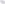 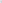 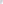 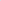 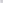 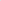  - проведено первенство Гиагинского района по рыбной ловле;            - проведен турнир на кубок главы МО «Гиагинский район» по тхэквондо. Продление в 2021 году ограничительных мер по распространению коронавирусной инфекции COVID-19, не позволило в полном объеме организовать и провести все запланированные физкультурно-спортивные мероприятия, что и повлияло на результат эффективности программы.  По результатам оценки эффективности муниципальная программа признается умеренно эффективной, эффективность муниципальной программы составила - 0,82.7. Муниципальная программа «Развитие сельского хозяйства и комплексное развитие сельских территорий» утверждена постановлением главы муниципального образования «Гиагинский район» от 19 декабря 2019 года № 357. Целью муниципальной программы является обеспечение рационального, конкурентоспособного агропромышленного производства, а также повышение качества жизни сельского населения Гиагинского района.Реализация мероприятий осуществлялась по 2 подпрограммам: 1. «Развитие сельского хозяйства»;2. «Комплексное развитие сельских территорий».В 2021 году фактический объем финансирования составил – 483 440,9 тыс. руб., что составило 100% выполнение от уточненного плана. По подпрограмме «Развитие сельского хозяйства» в 2021 году фактический объем финансирования составил - 147,0 тыс. руб., все мероприятия реализованы в полном объеме -100%. Финансовые средства были направлены на проведение ежегодных мероприятий, связанных с подведением итогов работы сельскохозяйственных предприятий, КФХ, были награждены передовики сельскохозяйственной уборки.  По подпрограмме «Комплексное развитие сельских территорий» в 2021 году уточненный объем финансирования составил 483 293,9 тыс. руб., исполнение составило 100%. В рамках подпрограммы реализованы следующие мероприятия: - проведен капитальный ремонт МБУ ДО «Дондуковская ДШИ» в ст. Дондуковской;- проведен капитальный ремонт филиала №3 Гончарский СДК в п. Гончарка;- проведен капитальный ремонт здания межпоселенческого центра народной культуры народной культуры в ст. Гиагинской;                                               - проведен капитальный ремонт филиала №7 Сергиевский СДК в с. Сергиевское;-  проведен капитальный ремонт филиала №17 Днепровский СК в х. Днепровский;- построена кольцевая сеть водоснабжения в границах улиц у. Степная, ул. Почтовая, ул. Железнодорожная, ул. Новая, ул. Школьная в пос. Гончарка, (2 этап);- проведен капитальный ремонт участка кольцевого водопровода по ул. Ломоносова в ст. Дондуковской;-  ведется строительство детского сада на 240 мест в ст. Гиагинской общей сметной стоимостью 243 180,4 тыс. руб. финансирование в 2021 году, составило 48,52% от сметной стоимости;- ведется строительство детского сада на 120 мест в ст. Келермесской, общей сметной стоимостью 142 588,45 тыс. руб., финансирование в 2021 году, составило 32,97% от сметной стоимости. В рамках мероприятия «Обеспечение КРСТ (улучшение жилищных условий граждан, проживающих на сельских территориях)» в 2021 году приобретено жилое помещение 1 молодым специалистом, объем финансирования составил 959,2 тыс. руб.   В рамках мероприятия «Обеспечение КРСТ (реализация мероприятия по рекультивации земельных участков после накопления твердых коммунальных отходов)» в 2021 году профинансировано из местного бюджета мероприятие по рекультивации земельных участков после накопления твердых коммунальных отходов» (составление проектно-сметной документации) в сумме 180,2 тыс. руб. Сведения по исполнению целевых показателей муниципальной программы:По результатам оценки эффективности муниципальная программа признается высоко эффективной, эффективности муниципальной программы составила – 0,96. 8. Муниципальная программа «Защита населения и территории от чрезвычайных ситуаций природного и техногенного характера, обеспечение пожарной безопасности и безопасности людей на водных объектах» утверждена постановлением главы МО «Гиагинский район» от 16 декабря 2019 г. № 342 в состав программы входят 3 подпрограммы:1. Защита населения и территории от чрезвычайных ситуаций природного и техногенного характера, обеспечение безопасности людей на водных объектах;2. Обеспечение деятельности МКУ ЕДДС МО «Гиагинский район»;3. Профилактика терроризма и экстремизма, а также минимизации и (или) ликвидации последствий проявления терроризма и экстремизма.Целью программы является формирование условий для планомерного выполнения задач по снижению рисков и смягчению последствий чрезвычайных ситуаций природного и техногенного характера на территории муниципального образования «Гиагинский район», поддержание в состоянии готовности сил и средств территориального звена единой системы предупреждения и ликвидации чрезвычайных ситуаций в муниципальном образовании «Гиагинский район» для оперативного реагирования при угрозе и возникновении чрезвычайных ситуаций.Уточненный плановый объем финансирования муниципальной программы на 2021 год составил 3012,0 тыс. рублей, фактический объем освоенных средств составил 3005,1 тыс. рублей, или 99,8 %. По подпрограмме «Защита населения и территории от чрезвычайных ситуаций природного и техногенного характера, обеспечение безопасности людей на водных объектах» бюджетные средства в размере 30,0 тыс. руб. были направлены на создание материальной базы для пункта временного размещения пострадавшего населения в количестве 50 человек, приобретены палатки, кровати, постельные принадлежности, исполнение составляет 100%.  По подпрограмме «Обеспечение деятельности МКУ ЕДДС МО «Гиагинский район» - фактическое финансирование в 2021 году составило 1559,5 тыс. руб. или 99,6% от   уточненного планового назначения.  В 2021 году все мероприятия подпрограммы были направленны на модернизацию, а также на практическое применение новых информационных и телекоммуникационных технологий ЕДДС, что позволило выполнить основной показатель - эффективно осуществлять действия экстренных оперативных служб и своевременного их оперативного реагирования.  По подпрограмме «Профилактика терроризма и экстремизма, а также минимизации и (или) ликвидации последствий проявления терроризма и экстремизма» в 2021 году было направлено финансовых средств в размере 1415,6 тыс. руб., что составило 100% исполнение. Подпрограмма ставит целью реализацию государственной политики Российской Федерации в области профилактики терроризма на территории  Гиагинского района путем совершенствования системы профилактических мер антитеррористической направленности и усиление мер по защите населения  Гиагинского района, укрепление антитеррористической защищенности социально значимых объектов района от террористических угроз путем установки систем видеонаблюдения, периметрального ограждения мест проведения массовых мероприятий. В целях повышения антитеррористической защищенности проведены мероприятия по проектировке и создание системы аппаратного программного комплекса «Безопасный город», приобретена наглядная агитация по антитеррористической защищенности.Сведения о достижении значений целевых показателей муниципальной программы:В рамках муниципальной программы реализованные мероприятия способствовали бесперебойному и качественному функционированию МКУ ЕДДС МО «Гиагинский», что позволило повысить уровень оперативного реагирования ЧС в Гиагинском районе при угрозе и возникновении чрезвычайных ситуаций.  Повысился уровень противодействия безопасности антитеррористической защищенности населения за счет способствования понимания населением преступной сущности терроризма, пропаганды в молодежной среде традиционных российских духовно-нравственных ценностей, распространению идеологии терроризма и усилению работы информационно - пропагандистскому обеспечению антитеррористической деятельности. По результатам оценки эффективности муниципальная программа признается умеренно эффективной, оценка эффективности оставила - 0,82.9. Муниципальная программа «Обеспечение безопасности дорожного движения» утверждена постановлением главы МО «Гиагинский район» от 16 декабря 2019 г. № 336. Целью программы является обеспечение сохранности жизни, здоровья детей, гарантии их законных прав на безопасные условия движения на дорогах. Основным условием достижения цели является снижение уровня аварийности на территории муниципального образования «Гиагинский район», сокращение числа погибших и раненых в дорожно-транспортных происшествиях детей, сокращение детского дорожно-транспортного травматизма.  Фактический объем бюджетных ассигнований на реализацию данной программы в 2021 году составил 159,8 тыс. руб., бюджетные средства были освоены в полном объеме.В целях привлечения внимания общественности, учащихся к проблемам безопасности дорожного движения в 2021 году приобретены баннера социальной рекламы по безопасности дорожного движения, которые размещены в МБОУ СОШ № 6,7,8,12. Для образовательных учреждений МБОУ СОШ №1-12 Гиагинского района в количестве 12 экземпляров осуществлена подписка на всероссийскую газету «Добрая дорога детства». В целях пропаганды среди детей норм и правил дорожного движения в 2021 году были проведены соревнования юных инспекторов дорожного движения «Безопасное колесо» с привлечением работников ГИБДД, направленный на предупреждение дорожно-транспортных происшествий с участием детей и подростков. Конкурс был проведен на базе МБОУ СОШ № 1 имени А. Г. Сапрунова, участвовали 48 обучающихся общеоб-разовательных организаций района. Победители, призеры и участники конкурса награждены памятными подарками. Исполнение целевых показателей:По результатам оценки эффективности муниципальная программа признается умеренно эффективной, оценка эффективности составила - 0,8.10. Муниципальная программа «Доступная среда»	 утверждена поста-новлением главы МО «Гиагинский район» от 16 декабря 2019 года № 343. Целями данной муниципальной программы являются:- развитие доступной среды для инвалидов и других маломобильных групп населения, а также поддержка общественных организаций инвалидов и ветеранов;	- поддержка и стимулирование СОНКО и их участия в социально-экономическом развитии Гиагинского района, сохранении общественно - политической стабильности и этноконфессионального согласия. В муниципальную программу МО «Гиагинский район» «Доступная среда» входит 2 подпрограммы: «Поддержка социально - ориентированных некоммерческих организаций» и «Доступная среда для инвалидов и других маломобильных групп населения».	В бюджете МО «Гиагинский район» в 2021 году на реализацию муниципальной программы «Доступная среда» были запланированы бюджетные ассигнования в сумме 556,0 тыс. рублей, в том числе по участникам программы:  - управление образования администрации МО «Гиагинский район» -                 546,0 тыс. руб.; - по управлению культуры администрации МО «Гиагинский район» - 10,0 тыс. руб. Исполнение по муниципальной программе «Доступная среда» за 2021 год составило 546,1 тыс. рублей или 98,2% от запланированного объема бюджетных обязательств, в том числе по подпрограммам: - «Доступная среда для инвалидов и других маломобильных групп населения» управлением образования администрации МО «Гиагинский район» реализовано мероприятие по обустройству внутренних туалетов для обеспечения доступности инвалидов и других маломобильных групп детей МБОУ СОШ №5 (483,41 тыс. руб.). Также приобретено оборудование: тактильная плитка, пикто-раммы (52,69 тыс. руб.). В 2021 году управлением культуры администрации МО «Гиагинский район» проведен благотворительный марафон, который приурочен к Всемирному дню инвалидов - «Белая трость», в октябре, в рамках благотворительной акции инвалидам по зрению вручены, с выездом на дом, подарочные наборы (10,0 тыс. руб.). Мероприятие исполнено в полном объеме.Общий объем финансирования по подпрограмме составил 546,1 тыс. руб., запланированные мероприятия исполнены в полном объеме. - «Поддержка социально - ориентированных некоммерческих организаций», проведена работа по актуализации перечня организаций, относящихся к СОНКО.   В рамках региональных программ по поддержке СОНКО проводимых министерством Труда и социальной защиты Республики Адыгея 4 организации СОНКО приняли участие в круглых столах. В перечне СОНКО на конец 2021 года числится 15 субъектов СОНКО. Исполнение целевых показателей:    В 2021 году:-количество СОНКО в Гиагинском районе, имеющих статус юридического лица на конец 2021 года составило 15 субъектов (в базовом 2019 году -14 субъек-тов);                                                                         - увеличения доли граждан, принимающих участие в деятельности СОНКО на территории МО «Гиагинский район», к сожалению, в 2021 году не отмечено в связи с связи с продлением ограничительных мер из-за распространения новой коронавирусной инфекции (COVID-19).По результатам оценки эффективности муниципальная программа признается низко эффективной, оценка эффективности муниципальной программы составила – 0,68.           Рекомендуется: 	 В целях  реализации положений Федеральных законов от 12.01.1996 N 7-ФЗ "О некоммерческих организациях", от 05.04.2010 N 40-ФЗ "О внесении изменений в отдельные законодательные акты Российской Федерации по вопросу поддержки социально ориентированных некоммерческих организаций",  от 24 ноября 1995 г. № 181-ФЗ «О социальной защите инвалидов в Российской Федерации» реализацию данной программы не прекращать.	           11. Муниципальная программа «Развитие информатизации» утверждена постановлением главы муниципального образования «Гиагинский район» от 27.08.2013 года № 103. Целью программы является повышение эффективности деятельности органов местного самоуправления, взаимодействия гражданского общества и бизнеса с органами местного самоуправления, качества и оперативности предоставления муниципальных услуг.      Фактический объем финансирования муниципальной программы в 2021 году составил 795,0 тыс. рублей, что составило 100 % освоение финансовых средств.Информация по исполнению целевых показателей муниципальной программы:Сведения об исполнении бюджетных ассигнований в разрезе мероприятий:  	Реализация мероприятий муниципальной программы позволила:- ускорить рабочие процессы пользователей, так же обеспечить их стабильным доступом в интернет;-обеспечить бесперебойную работу локальной вычислительной сети и сетевого оборудования;  -обеспечить пользователей индивидуальным телефонными аппаратами современной печатно-сканирующей оргтехникой;-повысить качества и оперативность предоставления муниципальных услуг;-обеспечение для организаций и граждан доступа к муниципальным информационным ресурсам и сервисам в электронном виде;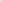 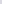 -повышение эффективности деятельности органов местного самоуправления;-обеспечение электронного документооборота органов местного самоуправления;По результатам оценки эффективности муниципальная программа признается высоко эффективной, оценка эффективности муниципальной программы составила -1,0.             12. Муниципальная программа «Обеспечение доступным и комфортным жильем и коммунальными услугами» утверждена постановлением главы муниципального образования «Гиагинский район» от 16 декабря 2019 года № 341. Реализация мероприятий данной муниципальной программы осуществляется по 3 подпрограммам:1. «Обеспечение жильем молодых семей»;2. «Обеспечение жилыми помещениями детей-сирот, детей, оставшихся без попечения родителей, лиц из числа детей-сирот и детей, оставшихся без попечения родителей»;3. «Капитальный ремонт многоквартирных домов в МО «Гиагинский район». Уточненный объем финансирования муниципальной программы на 2021 год составил 11651,8 тыс. рублей, фактически освоено средств 9734,4 тыс. рублей, или 83,5 %.  В 2021 году планировалось улучшить жилищные условия 6 молодым семьям.Специалистами администрации МО «Гиагинский район» проводились консультация граждан, прием и оформление документов по улучшению жилищных условий граждан (молодых семей), всего в рамках вышеуказанной подпрограммы подали документы 13 молодых семей, по состоянию на 01.01.2022 года на учете в качестве нуждающихся в улучшении жилищных условий состоит 31 молодая семья. В 2021 году 6 молодым семьям выданы свидетельства на получение социальной выплаты (субсидии) на приобретение жилого помещения или создания объекта индивидуального жилищного строительства на общую сумму 4102,5 тыс. рублей. В рамках подпрограммы «Обеспечение жилыми помещениями детей-сирот, детей, оставшихся без попечения родителей, лиц из числа детей-сирот и детей, оставшихся без попечения родителей» выполнены следующие мероприятия:В соответствии с Соглашением №10-08/21 от 01.02.2021 года о предос-тавлении субвенции из республиканского бюджета Республики Адыгея бюджету муниципального образования «Гиагинский район» на обеспечение жильем детей-сирот и детей, оставшихся без попечения родителей, лиц из числа детей-сирот и детей, оставшихся без попечения родителей, было запланировано приобретение 5 жилых помещений. Фактически приобретено 4 жилых помещения и в соответствии с распоряжениями главы МО «Гиагинский район» все 4 жилых помещения предоставлены по договору найма на 5 лет данной категории граждан. Общая сумма финансирования составила 4631,9 тыс. руб. или 70,7 % от запланированного объема финансирования. Оплата по контракту за пятое жилое помещение (квартиру) не была произведена в 2021 году средства субвенции были перенесены на 2022 год.  В рамках подпрограммы «Капитальный ремонт многоквартирных домов в МО «Гиагинский район» в 2021 году региональным оператором, НО «АР фонд капремонта МКД» проведен капитальный ремонт в ст. Гиагинской в 6 многоквартирных домах по адресам: ул. Центральная, №36; ул. Эскадронная, №98; ул. Центральная, №4; ул. Центральная, №23«А»; ул. Ленина, №154; ул. Центральная, №19 в которых проведена замена кровельного покрытия из профнастила. Также в п. Новом по ул. Мира, 4 проведен ремонт фасада одного МКД (стяжка стен, ремонт отмостки) МКД.В рамках подпрограммы была предусмотрена субсидия Некоммерческой организации «Адыгейский Республиканский фонд капитального ремонта общего имущества в многоквартирных домах» на возмещение затрат (недополученных доходов) в соответствии с Соглашением № 32 от 16 декабря 2021 года «О предоставлении из бюджета муниципального образования «Гиагинский район». По итогам выполненных работ по капитальному ремонту многоквартирных домов на территории МО «Гиагинский район» в 2021 году была перечислена дотация в сумме 1000 тыс. руб. на софинансирование работ.                                              Сведения о достижении значений целевых показателей: По результатам оценки эффективности муниципальная программа признается высоко эффективной, так как интегральная оценка эффективности муниципальной программы составила - 0,93.13. Муниципальная программа «Улучшение демографической ситуации на территории муниципального образования «Гиагинский район» утверждена постановлением главы муниципального образования «Гиагинский район» от 19 декабря 2019 №356. Цель муниципальной программы является улучшение демографической ситуации на территории муниципального образования «Гиагинский район» и в рамках муниципальной программы решаются задачи по укреплению института семьи и повышению статуса семьи в обществе, пропаганде здорового образа жизни, повышению авторитета материнства и отцовства.В 2021 году фактический объем бюджетных ассигнований из бюджета МО «Гиагинский район» на реализацию мероприятий данной программы составил 218,1 тыс. руб., что составило 100% выполнение.  	  В 2021 году были проведены мероприятия:-  по укреплению института семьи и повышению статуса семьи в обществе: «День матери», чествовали 93 семьи у которых родился 3 ребенок и более;-  пропаганде здорового и активного образа жизни - «День семьи, любви и верности»;  - повышению авторитета материнства, отцовства и детства - «Молодая семья», «Мама, папа, я – спортивная семья». 		В области укрепления института семьи и повышения статуса семьи в обществе проводились классные часы и беседы в общеобразовательных учреждениях управления образования администрации МО «Гиагинский район» на темы: «Брак-это ответственно», «Развод-страдают взрослые и дети», «Здоровые родители-здоровые дети».		В области пропаганды авторитета материнства, отцовства и детства ГБУЗ РА «Гиагинская центральная районная больница» проводились мероприятия, направленные на профилактику абортов, снижения числа преждевременных родов и повышению рождаемости. Сведения о достижении значений целевых показателей (индикаторов) муниципальной программы представлены в таблице: Продление ограничительных мер по распространению новой коро-навирусной инфекции (COVID-19), не позволили в полном объеме провести запланированные мероприятия, в связи с чем целевой показатель-«Количество жителей Гиагинского района, участвующих в реализации мероприятий» не исполнен.	   По результатам оценки эффективности муниципальная рограмма признается низко эффективной, оценка эффективности муниципальной программы составила -  0,63.Рекомендуется: Во исполнение Указа Президента Российской Федерации от 09 октября 2007 года №1351 «Об утверждении Концепции демографической политики Российской Федерации на период до 2025 года», распоряжения Кабинета Министров Республики Адыгея от 24 апреля 2008 года №176-р «О Концепции демографической политики в Республике Адыгея до 2025 года» и в целях совершенствования механизма реализации демографической политики, а также в связи с  объективными причинами, не прекращать действие муниципальной программы МО «Гиагинский район» «Улучшение демографической ситуации на территории муниципального образования «Гиагинский район», так как она  соответствует целям, задачам и приоритетным направлениям развития социальной сферы Гиагинского района. Ответственным исполнителям своевременно вносить изменения   в течении года   в муниципальную программу.             14. Муниципальная программа «Социальная помощь ветеранам Великой Отечественной войны 1941-1945 годов» утверждена постановлением главы муниципального образования «Гиагинский район» от 16 декабря 2019 года            № 338. Целью муниципальной программы являются повышение качества условий ветеранов ВОВ, зарегистрированных и проживающих на территории МО «Гиагинский район».На реализацию основных мероприятий в рамках вышеуказанной программы в 2021 году было предусмотрено финансирование из бюджета муниципального образования «Гиагинский район» в сумме 44,9 тыс. руб. на ремонтные работы по улучшению жилищных условий ветеранов Великой Отечественной войны.В 2021 году в жилом доме ветерана ВОВ - Находкиной Веры Петровны, проживающей в ст. Гиагинская, ул. Братская, д. 69 был заменен газовый котел на общую сумму 44,9 тыс. рублей. Целевой показатель-«Проведение ремонта жилых помещений, улучшение социально-бытовых условий жизни ветеранов ВОВ» исполнен. По результатам оценки эффективности муниципальная программа признается высоко эффективной, так как оценка эффективности муниципальной программы составила -1.15. Муниципальная программа «Укрепление общественного здоровья среди населения муниципального образования «Гиагинский район» утверждена постановлением главы МО «Гиагинский район» от 17 марта 2020 года №73. Целью программы является формирование системы мотивации граждан к ЗОЖ, включая здоровое питание и отказ от вредных привычек. Задачами программы является: - формирование системы мотивации граждан к ЗОЖ, включая здоровое питание и отказ от вредных привычек;- внедрение программы общественного здоровья в муниципальном образовании «Гиагинский район»;- разработка и внедрение корпоративных программ укрепления здоровья.В 2021 году проведены мероприятия по следующим направлениям:- мотивирование граждан к ведению ЗОЖ посредством проведения информационно-коммуникационных кампаний;- участие в межведомственных комиссиях по вопросам охраны здоровья населения, в том числе формирования ЗОЖ, обеспечения общественного порядка;- организация и проведение профилактических медицинских осмотров обучающихся, тестирование граждан, подлежащих призыву на военную службу, на предмет выявления лиц, допускающих немедицинское потребление наркотических средств и психотропных веществ;- проведение профилактических мероприятий по выявлению и пресечению правонарушений, связанных с продажей алкогольной и спиртосодержащей продукции;- проведение профилактических мероприятий по реализации Федерального закона от 23 февраля 2013 года № 15 «Об охране здоровья граждан от воздействия окружающего табачного дыма и последствий потребления табака», в том числе по выявлению и пресечению правонарушений, связанных с продажей табачной продукции. 		По данным Управления федеральной службы государственной статистики по Краснодарскому краю и Республики Адыгея число умерших в 2021 году составило 41 человек, что на 92 человека меньше чем 2020 году. В 2021 году объемов финансирования по данной муниципальной программе не предусматривалось.Исполнение целевых показателей за 2021 год:16. Муниципальная программа «Развитие малого и среднего предпринимательства муниципального образования «Гиагинский район» утверждена постановлением главы МО «Гиагинский район» от 30 июля 2020 года № 166. Целью данной муниципальной программы является поддержка и развитие сферы малого и среднего предпринимательства на территории муниципального образования «Гиагинский район».  В рамках муниципальной программы «Развитие малого и среднего предпринимательства муниципального образования «Гиагинский район» с целью информирования   предпринимателей о  программах   поддержки субъектам малого и среднего  бизнеса доводилась  информация обо всех видах услуг, положений региональных программ Республики Адыгея «Развитие малого и среднего предпринимательства», «Развитие семейных животноводческих ферм», «Агростартап», «Поддержка начинающих фермеров в Республике Адыгея», а также информация о мерах поддержки малого и среднего бизнеса для преодоления новой коронавирусной инфекции (COVID-19) их различных уровней бюджета.В едином реестре субъектов малого и среднего предпринимательства, осуществляющих деятельность на территории МО «Гиагинский район» зарегист-рировано: 2 средних предприятия, 14 малых, 52 микропредприятий и 815 индивидуальных предпринимателей, 404 самозанятые.В 2021 году первоначальный объем финансирования на реализацию мероприятий был предусмотрен в сумме 15,0 тыс. рублей.   С продлением в 2021 году ограничительных мер по реализации мероприятий по нераспространению новой коронавирусной инфекции (COVID-19) в отчетном году не проводились планируемые мероприятия (семинар, круглые столы), в связи с этим объем финансирования был скорректирован в сторону уменьшения (-15,0 тыс. руб.).В целях создания благоприятных условий для устойчивого развития субъектов малого и среднего предпринимательства в 2021 году был проведен открытый конкурс на предоставление   торговых мест под НТО, функционировало 10 нестационарных торговых объекта. Исполнение по целевым показателям следующее:          17. Ведомственная целевая программа «Управление муниципальным имуществом и земельными ресурсами МО «Гиагинский район» утверждена постановлением главы муниципального образования «Гиагинский район» от 19декабря 2019 года № 360.            Основными задачами ведомственной целевой программы является эффективное управление, распоряжение имуществом, которое находится в муниципальной собственности муниципального образования «Гиагинский район». На реализацию мероприятий ведомственной целевой программы «Управление муниципальным имуществом и земельными ресурсами МО «Гиагинский район» в 2021 году было предусмотрено финансовых средств в сумме 4442,4 тыс. руб., фактическое исполнение составило 3418,511 тыс. руб. или 77 %. Сведения по исполненную мероприятий и объемы финансирования представлены в таблице:Сведения об исполнении показателях (индикаторах) за 2021 годПо результатам оценки эффективности ведомственная целевая программа признается умеренно эффективной, оценка составила - 0,85. Муниципальные программы реализуются исходя из возможностей бюджета, с учетом объемов финансирования муниципальных программ, а не потребностей программ. Соответственно, не во всех программах результат оценки эффективности является объективным и отражает реальное выполнение поставленных задач и достижение цели по конкретному направлению социально-экономического развития. Из 16 муниципальных программ, реализуемых в 2021 году, 2 муниципальные программы не оценивались, в связи с отсутствием финансирования из 14 программ признаны: высокоэффективными – 8:1. «Развитие образования»;2.  «Развитие культуры и искусства»;3. «Управление муниципальными финансами»;4. «Развитие молодежной политики»;5.  «Развитие сельского хозяйства и комплексное развитие сельских территорий»;6. «Обеспечение доступным и комфортным жильем и коммунальными услугами»;7.  «Социальная помощь ветеранам ВОВ 1941-1945 годов»;8.  «Развитие информатизации».умеренно эффективными – 3:1.  «Защита населения и территории от чрезвычайных ситуаций природного и техногенного характера, обеспечение пожарной безопасности и безопасности людей на водных объектах на территории муниципального образования «Гиагинский район»;2.  «Развитие физической культуры и спорта»;3.  «Обеспечение безопасности дорожного движения»;низко эффективными – 31.«Улучшение демографической ситуации на территории МО «Гиагинский район»;2. «Энергосбережение и повышение энергетической эффективности»;3.  «Доступная среда».   Ведомственная целевая программа «Управление муниципальным имуществом и земельными ресурсами МО «Гиагинский район» признана умеренно эффективной.Бюджетные ассигнования в 2021 году по муниципальным программам и ведомственной целевой программе освоены на 99%, однако в соответствии с продлением ограничительных мер по распространению новой коронавирусной инфекции COVID-19 (Указ Главы Республики Адыгея от 18 марта 2020 года № 27 «О введении режима повышенной готовности»), был продлён запрет на проведение массовых мероприятий, что и повлияло на исполнение целевых показателей и мероприятий муниципальных программ.Рекомендации по дальнейшей реализации муниципальных программ:1. При формировании муниципальных программ необходимо руководст-воваться Порядком принятия решений о разработке муниципальных программ МО «Гиагинский район» их формировании, реализации, проведения оценки эффективности и ее критериях», утвержденного постановлением главы МО «Гиагинский район» от 18.11.2019 года № 312. 2.  Необходимо ответственным исполнителям муниципальных программ:- осуществлять своевременную корректировку ресурсного обеспечения в соответствии с реализуемыми мероприятиями;- при уточнении объема финансового обеспечения, при необходимости подлежат уточнению и основные параметры муниципальной программы;- цели, задачи, ожидаемые результаты, основные мероприятия должны быть взаимоувязаны с целевыми показателями;- при ходе реализации муниципальной программы необходимо корректировать значения целевых показателей с учетом их фактического выполнения за предыдущие периоды, кроме того, в рамках программы должна быть увязка между реализацией мероприятий и результатами их реализации, выраженными через целевые показатели;- ежеквартально исполнителям проводить мониторинг (анализ) реализации муниципальной программы.3. В целях повышения эффективности реализации и уровня управления муниципальными программами необходимо:        - структурным подразделениям администрации муниципального образования «Гиагинский район», являющимся ответственными исполнителями муниципальных программ, в рамках взаимодействия с отраслевыми Министерствами (ведомствами) Республики Адыгея, необходимо рассмотреть возможность участия в региональных проектах (мероприятиях), посредством формирования муниципальных проектов и включения мероприятий в муниципальные программы;- при формировании целевых показателей муниципальных программ целесообразно включать показатели, увязанные с Указом Президента Российской Федерации от 28 апреля 2008 года № 607 и Указом Президента Российской Федерации от 07 мая 2018 года № 204, а также учитывать приоритетные направления, отраженные в государственных программах.Руководитель отдела экономического   развития и торговли                                                                                           И. В. Файчук Приложение 1Сведенияоб объемах финансирования (о выполнении расходных обязательств) муниципальных       программ МО «Гиагинский район» за 2021 г.                                                                                                                                                        (тыс. руб.)Управляющая делами                                                              Совета народных депутатов                                                                                    С.Н. Горяева                                                                 МО «Гиагинский район»                                                                                                     Приложение 2Результаты реализации муниципальных программ и оценка их эффективности за 2021 год Управляющая делами                                                                                               Совета народных депутатов                                                                                                                                                                 С.Н. ГоряеваМО «Гиагинский район»                                                                                                     АДЫГЭ РЕСПУБЛИКЭМКIЭМуниципальнэ образованиеу «Джэджэ районным» инароднэ депутатхэм я СоветРЕСПУБЛИКА АДЫГЕЯСовет народных депутатов муниципального образования «Гиагинский район»№ п/пНаименование программы, наименование показателяИсточник получения информацииЕд. изм.    Значение целевых показателей (индикаторов) 2021 годЗначение целевых показателей (индикаторов) 2021 годЗначение целевых показателей (индикаторов) 2021 годЗначение целевых показателей (индикаторов) 2021 год№ п/пНаименование программы, наименование показателяИсточник получения информацииЕд. изм.    планфакт   % испол.Пояснения1Уровень доступности дошкольного образования для детей в возрасте от полутора до трех летСтат отчет 85-к%9494100,0312 воспитанника от 1,5 лет до 3 лет получают образовательные услуги, 70 ребенка в возрасте от 1,5 до 3 лет поставлены на учет для предостав-ления места  в ДОО с учетом желаемой даты предоставления места2Количество дополнительных мест в образовательных организациях, осу-ществляющих деятельность по обра-зовательным программам дошкольного образованияПроектная документациякол-во мест---Ввод 2 детских садиков на 120мест и 240 мест перенесен на 2022 год3Доля организаций, в которых оценка деятельности руководителей и основ-ных категорий работников дошколь-ного образования осуществляется на основании показателей эффективности деятельности.Приказ МО и Н РА №162 от 07.02.2021 года%1001001004Численность воспитанников органи-заций дошкольного образования в расчете на 1 педагогического работ-никаСтат. отчет 85-к чел.12,412,41005Отношение среднемесячной заработ-ной платы педагогических работников учреждений дошкольного образования к среднемесячной заработной плате работников общеобразовательных учреждений в Республике АдыгеяСтат отчет ЗП образование за 2021 год%100100100 6Количество услуг психологопедагоги-ческой, методической и консультатив-ной помощи родителям (законным представителям) детей, а также граж-данам, желающим принять на воспи-тание в свои семьи детей, оставшихся без попечения родителей.Информационные справки ООтыс.  ед.1,52,1140за 2021 год было предос-тавлено консультаци-онных услуг -  консульта-ций-2143, из них в очной форме - 876, в заочной дистанционно - 12677Доля педагогических работников, прошедших добровольную независимую оценку квалификации.Соглашение о реализации реги-ональных проек-тов на террито-рии МО Гиагинс-кий район» №12 от 30.06.2020 года%500В связи с продлением огра-ничительных мер по рас-пространению новой коронавирусной инфекции COVID-19 независимая оценка квалификации  педагогов была отменена№ п/пНаименование программы, наименование показателяИсточник получения информацииЕд. изм.Значение целевых показателей (индикаторов) 2021 годЗначение целевых показателей (индикаторов) 2021 годЗначение целевых показателей (индикаторов) 2021 годЗначение целевых показателей (индикаторов) 2021 год№ п/пНаименование программы, наименование показателяИсточник получения информацииЕд. изм.планфакт% исполПояснения1Удельный вес получателей государственной услуги из числа выпускников 9-х классов, получивших аттестат об основном общем образовании, в общем количестве получа-телей государственной услуги из числа выпускников 9-х классов.Протокол проверки ГИА-9%10099,699,65 обучаю-щихся 9 кла-сов не полу-чили аттеста-ты об основ-ном общем  образовании2Удельный вес получателей государственной услуги из числа выпускников 11-х классов, получивших по результатам ЕГЭ по двум обязательным предметам средний балл не ниже 50, в общем количестве получателей государственной услуги из числа выпускни-ков 11-х классов.Протокол проверки ГИА-11%1001001003Удельный вес численности обучающихся общеобразовательных учреждений, которые обучаются по новым федеральным государст-венным образовательным стандартамПриказ МО и Н РА%96,896,81004Удельный вес численности учителей в возрасте до 35 лет в общей численности учителей общеобразовательных учрежденийСтат отчет ОО-1%2227,5125из 247 педагоги-ческих работ-ников 68 учителей в возрасте до 35лет5Создание в общеобразователных органи-зациях, расположенных в сельской мест-ности, условий для занятия физической куль-турой и спортом (накопительным итогом)Приказ МО и Н РАед.33100Спортзалы  в МБОУ СОШ  №3,5,126Число общеобразовательных организаций, расположенных в сельской местности и малых городах, обновивших материально-техническую базу для реализации основных и дополнительных общеобразовательных программДанные системы НавигаторТыс. чел.0,0020,0021007Численность обучающихся, охваченных основными и дополнительными общеобразо-вательными программами различной направ-ленности на базе Центров «Точка роста»Данные систем Дневник.ру НавигаторТыс.чел.1.1851.18551008Доля педагогических работников, прошед-ших добровольную независимую оценку квалификацииПриказ МО и Н РАЧел.334В 11 разВ 2021 году увеличилось количество  поданных заявок от педагогов9Число обучающихся общеобразовательных учреждений в расчете на 1 педагогического работникаСтат.отчет ОО-1Чел.11,713,3113,683828 обучающихся, 286педагогический работник10Отношение средней заработной платы педагогических работников общеобразова-тельных организаций к среднемесячной заработной плате в Республике АдыгеяСтат отчет ЗП%100100,010011Доля муниципальных общеобразовательных организаций, в которых оценка деятельности руководителей и основных категорий работников осуществляется на основании показателей эффективности деятельностиПриказ МО и Н РА%10010010012Удельный вес численности обучающихся по программам общего образования, участ-вующих во Всероссийской олимпиаде школьников на  муниципальном уровнеПриказы подведомственных ОО%3030100№ п/пНаименование программы, наименование показателяИсточник получения информацииЕд. изм.Значение целевых показателей (индика-торов)  в 2021 г.Значение целевых показателей (индика-торов)  в 2021 г.Значение целевых показателей (индика-торов)  в 2021 г.№ п/пНаименование программы, наименование показателяИсточник получения информацииЕд. изм.планфакт% испол.Пояснение1Удельный вес численности детей в возрасте от 5 до 18 лет, получающих услуги дополнительного образования, в общей численности детей этого возрастаДанные системы Навигатор%75801062Доля детей в возрасте от 5 до 18 лет, обучающиюся по дополнительным общеобразовательным прог-раммам, использующих сертификаты  персонифи-цированного финансирования дополнительного образования детейДанные системы Навигатор%30301003Обновление материально-технической базы для занятий физической культурой и спортом (нако-пительным итогом)Приказ МО и Н РАЕд.331004Создание новых мест в образовательных органи-зациях различных типов для реализации допол-нительных общеразвивающих программ всех направленностейПриказ МО и Н РАЕд.14701847125,65Число обучающихся по программам дополнитель-ного образования в расчете на 1 педагогического работникаСтат отчет1-ДОПЧел.45401006Отношение среднемесячной заработной платы педагогических работников организаций допол-нительного образования детей к среднемесячной заработной плате учителей по Республике АдыгеяСтат отчет ЗП%1001001007Доля учреждений дополнительного образования, в которых оценка деятельности руководителей и педагогов осуществляется на основании показа-телей эффективности деятельностиПриказ МО и Н РА%1001001008Удельный вес численности обучающихся, участвующих в спортивных конкурсах, турнирах и конкурсах различного уровня к общему коли-честву детей, посещающих образовательные организацииПриказы УО и МО и Н РА%434195,3 в связи с панде-мией боль-шинство меро-приятий было отмененоНаименованиеУточненный план на         2021 годФактическое исполнение  за 2021 г.% исполненияМуниципальная программа МО «Гиагинский район» «Развитие образования»511 340,9509 041,299,55Подпрограмма "Развитие дошкольного образования"150 983,2150 691,399,8Обеспечение безопасности воспитанников и работников  дошкольных образовательных организаций3 737,73 736,9100,0Предоставление субсидий бюджетным, автономным учреждениям и иным некоммерческим организациям157,8117,874,65Создание благоприятных условий для воспитанников дошкольных образовательных организаций в соответствии с требованиями санитарных норм и правил16 471,416 471,4100,00Благоустройство дошкольных организаций1 331,11 331,099,99«Поощрение педагогических работников, развивающих творческие способности детей и организаций, внедряющих инновационные технологии»5,55,599,49Обеспечение деятельности (оказание услуг) подведомственных муниципальных бюджетных учреждений49 058,749 058,7100,00Обеспечение государственных гарантий реализации прав на получение общедоступного и бесплатного дошкольного образования в муниципальных дошкольных образовательных организациях, включая расходы на оплату труда, приобретение учебников и учебных пособий, средств обучения, игр, игрушек (за исключением расходов на содержание зданий и оплату коммунальных услуг), в соответствии с нормативами72 069,872 069,8100,00Частичная компенсация дополнительных расходов для доведения минимального размера оплаты труда5 573,25 573,2100,00Компенсационные выплаты на оплату жилья  коммунальных услуг2 260,02 206,797,64Компенсация родительской платы за присмотр и уход за детьми посещающими образовательные организации, реализующие  общеобразовательную программу дошкольного образования475,8238,250,06Подпрограмма "Развитие общего образования"319 475,8317 584,099,4«Обеспечение безопасности обучающихся и работников  в общеобразовательных организациях8 342,88 340,599,97Питание учащихся9 723,39 723,3100,00Создание благоприятных условий  для обучающихся образовательных организаций в соответствии с требова-ниями санитарных норм и правил15 559,415 559,3100,00Проведение торжественных мероприятий, посвященных чествованию победителей, призеров олимпиад, медалистов и выпускников общеобразовательных учреждений61,761,799,98Выплата стипендий учащимся-победителям республикан-ских, всероссийских и международных олимпиад, конкур-сов, соревнований100,0100,0100,0Организация временного трудоустройства несовершен-нолетних обучающихся общеобразовательных организаций в возрасте от 14 до 18 лет в свободное от учебы время70,069,298,79Благоустройство общеобразовательных организаций178,5177,499,40Поощрение педагогов. развивающих творческие способности обучающихся и общеобразовательных организаций. внедряющих инновационные технологии6,76,7100,00Обеспечение деятельности (оказание услуг) подведомст-венных муниципальных бюджетных учреждений58 779,458 779,4100,00Создание в общеобразовательных организациях, располо-женных в сельской местности, условий для занятий физи-ческой культурой и спортом3 165,33 165,3100,00Обеспечение государственных гарантий реализации прав на получение общедоступного и бесплатного дошкольного, начального общего, основного общего, среднего общего образования в муниципальных общеобразовательных организациях, обеспечение дополнительного образования детей в муниципальных общеобразовательных организа-циях, включая расходы на оплату труда, приобретение учебников и учебных пособий, средств обучения, (за исключением расходов на содержание зданий и оплату коммунальных услуг), в соответствии с нормативами177 694,7177 694,7100,00Частичная компенсация дополнительных расходов для доведения минимального размера оплаты труда7 379,67 379,6100,00Ежемесячное денежное вознаграждение за классное руко-водство педагогическим работникам государственных и муниципальных общеобразовательных учреждений14 873,914 694,298,79Компенсационные выплаты на оплату жилья  коммуналь-ных услуг4 650,84 377,994,13Создание в общеобразовательных организациях, располо-женных в сельской местности, условий для занятий физи-ческой культурой и спортом164,8164,899,97Компенсация за работу по подготовке и проведению ГИА педагогическим работникам386,7285,873,92Организация бесплатного горячего питания обучающихся, получающих начальное общее образование в муниципаль-ных образовательных организациях16 789,915 457,992,07Организация работы летних оздоровительных лагерей с дневным пребыванием детей на базе общеобразовательных организаций582,5582,499,98Обеспечение отдыха и оздоровления детей в оздоровитель-ных лагерях с дневным пребыванием детей на базе образо-вательных организаций965,7963,899,80Подпрограмма «Развитие дополнительного образования»24 925,024 882,699,83Обеспечение безопасности обучающихся и работников организаций дополнительного образования407,2406,799,88Обеспечение деятельности (оказание услуг) подведомственных муниципальных бюджетных учреждений10 985,110 985,1100,00Обеспечение функционирования модели персонифици-рованного финансирования дополнительного образования10 553,010 553,0100,00Частичная компенсация дополнительных расходов для доведения минимального размера оплаты труда1 774,31 774,3100,00Участив в мероприятиях, конкурсах, слетах, олимпиадах, фестивалях, спортивных соревнованиях100,096,296,20Проведение и участие в спортивных соревнованиях, турнирах различных уровней160,0149,793,56Создание благоприятных условий  для обучающихся и работников организаций дополнительного образования в соответствии с требованиями санитарных норм и правил380,5379,399,68«Поощрение педагогических работников, развивающих творческие способности детей»1,11,1100,00Компенсационные выплаты на оплату жилья  коммунальных услуг390,0363,493,18Создание в  организациях дополнительного образования, расположенных в сельской местности, условий для занятий физической культурой и спортом173,8173,8100,00Подпрограмма «Организационное и методическое обеспечение реализации муниципальной программы»15 956,915 883,399,54Обеспечение функций органов местного самоуправления5 071,15 031,899,23Расходы на выплаты персоналу в целях обеспечения выполнения функций государственными (муниципаль-ными) органами, казенными учреждениями, органами управления государственными внебюджетными фондами4 210,84 209,199,96Закупка товаров, работ и услуг для государственных (муниципальных) нужд837,0799,695,53Иные бюджетные ассигнования23,323,199,31Муниципальное казенное учреждение образования "Районный методический кабинет" МО "Гиагинский район"1 543,11 541,699,90Обеспечение  деятельности подведомственных муниципальных казенных учреждений1 543,11 541,699,90Расходы на выплаты персоналу в целях обеспечения выполнения функций государственными (муниципаль-ными) органами, казенными учреждениями, органами управления государственными внебюджетными фондами1 476,81 476,499,97Закупка товаров, работ и услуг для государственных (муниципальных) нужд65,464,698,70Иные бюджетные ассигнования0,90,777,78Муниципальное казенное учреждение "Централизованная бухгалтерия при управлении образования администрации МО "Гиагинский район"9 342,79 309,999,65Обеспечение  деятельности подведомственных муниципальных казенных учреждений9 342,79 309,999,6Расходы на выплаты персоналу в целях обеспечения выполнения функций государственными (муниципаль-ными) органами, казенными учреждениями, органами управления государственными внебюджетными фондами8 546,18 513,399,62Закупка товаров, работ и услуг для государственных (муниципальных) нужд795,8795,8100,00Иные бюджетные ассигнования0,80,8100,00Уровень удовлетворенности населения качеством предоставляемых услуг в сфере:  Уровень удовлетворенности населения качеством предоставляемых услуг в сфере:  Уровень удовлетворенности населения качеством предоставляемых услуг в сфере:  Уровень удовлетворенности населения качеством предоставляемых услуг в сфере:  Уровень удовлетворенности населения качеством предоставляемых услуг в сфере:  Уровень удовлетворенности населения качеством предоставляемых услуг в сфере:  наименование показателяИсточник получения информацииЕд.изм   Плановое      значениеФактическое    значение% исполнения- дошкольного образованияанкетирование родителей%94,895,4100%- общего образованияанкетирование родителей%8888100%- дополнительного образованияанкетирование родителей%9797100%N п/пЦелевой показатель (индикатор)Ед.изм.Значения целевых показа-телей (индикаторов) муни-ципальной программы, подпрограммыЗначения целевых показа-телей (индикаторов) муни-ципальной программы, подпрограммыЗначения целевых показа-телей (индикаторов) муни-ципальной программы, подпрограммыЗначения целевых показа-телей (индикаторов) муни-ципальной программы, подпрограммыОбоснование отклоне-ний значений показа-теля (индикатора) на конец отчетного года% испол.N п/пЦелевой показатель (индикатор)Ед.изм.2020 г.отчет 2021г.отчет 2021г.N п/пЦелевой показатель (индикатор)Ед.изм.2020 г.ПланФакт123456778Подпрограмма 1 «Сохранение и развитие культурно-досуговой деятельности»Подпрограмма 1 «Сохранение и развитие культурно-досуговой деятельности»Подпрограмма 1 «Сохранение и развитие культурно-досуговой деятельности»Подпрограмма 1 «Сохранение и развитие культурно-досуговой деятельности»Подпрограмма 1 «Сохранение и развитие культурно-досуговой деятельности»Подпрограмма 1 «Сохранение и развитие культурно-досуговой деятельности»Подпрограмма 1 «Сохранение и развитие культурно-досуговой деятельности»Подпрограмма 1 «Сохранение и развитие культурно-досуговой деятельности»1.1.Количество посетите-лей досуговых мероп-риятийтыс.  чел167,9255,6247,6Продление ограничитель-ных мер по распростране-нию новой коронавирусной инфекции COVID-19Продление ограничитель-ных мер по распростране-нию новой коронавирусной инфекции COVID-1996,9Подпрограмма 2 «Сохранение и развитие библиотечного обслуживания»Подпрограмма 2 «Сохранение и развитие библиотечного обслуживания»Подпрограмма 2 «Сохранение и развитие библиотечного обслуживания»Подпрограмма 2 «Сохранение и развитие библиотечного обслуживания»Подпрограмма 2 «Сохранение и развитие библиотечного обслуживания»Подпрограмма 2 «Сохранение и развитие библиотечного обслуживания»Подпрограмма 2 «Сохранение и развитие библиотечного обслуживания»Подпрограмма 2 «Сохранение и развитие библиотечного обслуживания»2.1Количество посетителей библиотектыс. чел66,569,289,6За счет увеличения количества посещений интернет-сайта МБУК «Гиагинская межпоселен-ческая централизованная библиотечная система» МО «Гиагинский район».За счет увеличения количества посещений интернет-сайта МБУК «Гиагинская межпоселен-ческая централизованная библиотечная система» МО «Гиагинский район».129,4Подпрограмма 3 «Сохранение и развитие музейного дела»Подпрограмма 3 «Сохранение и развитие музейного дела»Подпрограмма 3 «Сохранение и развитие музейного дела»Подпрограмма 3 «Сохранение и развитие музейного дела»Подпрограмма 3 «Сохранение и развитие музейного дела»Подпрограмма 3 «Сохранение и развитие музейного дела»Подпрограмма 3 «Сохранение и развитие музейного дела»Подпрограмма 3 «Сохранение и развитие музейного дела»3.1Количество посетителей музеятыс. чел3,8414,314,31100,0Подпрограмма 4 «Сохранение и развитие дополнительного образования в сфере культура»Подпрограмма 4 «Сохранение и развитие дополнительного образования в сфере культура»Подпрограмма 4 «Сохранение и развитие дополнительного образования в сфере культура»Подпрограмма 4 «Сохранение и развитие дополнительного образования в сфере культура»Подпрограмма 4 «Сохранение и развитие дополнительного образования в сфере культура»Подпрограмма 4 «Сохранение и развитие дополнительного образования в сфере культура»Подпрограмма 4 «Сохранение и развитие дополнительного образования в сфере культура»Подпрограмма 4 «Сохранение и развитие дополнительного образования в сфере культура»4.1Количество обучающихсячел.364299299100Подпрограмма 5«Организационное и техническое обеспечение реализации муниципальной программы»Подпрограмма 5«Организационное и техническое обеспечение реализации муниципальной программы»Подпрограмма 5«Организационное и техническое обеспечение реализации муниципальной программы»Подпрограмма 5«Организационное и техническое обеспечение реализации муниципальной программы»Подпрограмма 5«Организационное и техническое обеспечение реализации муниципальной программы»Подпрограмма 5«Организационное и техническое обеспечение реализации муниципальной программы»Подпрограмма 5«Организационное и техническое обеспечение реализации муниципальной программы»Подпрограмма 5«Организационное и техническое обеспечение реализации муниципальной программы»5.1Не определены показатели по подпрограмме0000,0N
п/пНаименование основного мероприятия, мероприятия (направления расходов), контрольного событияОтветственны исполнительПоказатели контрольных событий (в количественном выражении) за отчетный годПоказатели контрольных событий (в количественном выражении) за отчетный годПоказатели контрольных событий (в количественном выражении) за отчетный годПоказатели контрольных событий (в количественном выражении) за отчетный годN
п/пНаименование основного мероприятия, мероприятия (направления расходов), контрольного событияОтветственны исполнительПланФактФакт% испол.1234556Подпрограмма 1 «Сохранение и развитие культурно-досуговой деятельности»Подпрограмма 1 «Сохранение и развитие культурно-досуговой деятельности»Подпрограмма 1 «Сохранение и развитие культурно-досуговой деятельности»Подпрограмма 1 «Сохранение и развитие культурно-досуговой деятельности»Подпрограмма 1 «Сохранение и развитие культурно-досуговой деятельности»Подпрограмма 1 «Сохранение и развитие культурно-досуговой деятельности»Подпрограмма 1 «Сохранение и развитие культурно-досуговой деятельности»1.1.Количество досуговых мероприятий (кол-во)МБУК «Межпоселенческий центр народной культуры» МО «Гиагинский район»3200320032001001.2.Средняя заполняемость кинотеатра (%)МБУК «Межпоселенческий центр народной культуры» МО «Гиагинский район»121,51,512,51.3.Отчет о выполнении муниципального задания за 2021 годОтчет о выполнении муниципального задания за 2021 годОтчет о выполнении муниципального задания за 2021 годОтчет о выполнении муниципального задания за 2021 годОтчет о выполнении муниципального задания за 2021 годОтчет о выполнении муниципального задания за 2021 годПричины невыполнения основных мероприятий и сроков выполненияПлан по заполняемости кинотеатра не выполнен, в связи с ограничительными мерами и закрытием кинотеатра на 3 месяца.План по заполняемости кинотеатра не выполнен, в связи с ограничительными мерами и закрытием кинотеатра на 3 месяца.План по заполняемости кинотеатра не выполнен, в связи с ограничительными мерами и закрытием кинотеатра на 3 месяца.План по заполняемости кинотеатра не выполнен, в связи с ограничительными мерами и закрытием кинотеатра на 3 месяца.План по заполняемости кинотеатра не выполнен, в связи с ограничительными мерами и закрытием кинотеатра на 3 месяца.Подпрограмма 2 «Сохранение и развитие библиотечного обслуживания»Подпрограмма 2 «Сохранение и развитие библиотечного обслуживания»Подпрограмма 2 «Сохранение и развитие библиотечного обслуживания»Подпрограмма 2 «Сохранение и развитие библиотечного обслуживания»Подпрограмма 2 «Сохранение и развитие библиотечного обслуживания»Подпрограмма 2 «Сохранение и развитие библиотечного обслуживания»Подпрограмма 2 «Сохранение и развитие библиотечного обслуживания»2.1.Динамика посещений пользователей библиотеки (реальных и удаленных) прирост в  %МБУК «Гиагинская межпо-селенческая централизован-ная библиотечная система» МО «Гиагинский район»429,529,525,52.2.Отчет о выполнении муниципального задания за 2021 годОтчет о выполнении муниципального задания за 2021 годОтчет о выполнении муниципального задания за 2021 годОтчет о выполнении муниципального задания за 2021 годОтчет о выполнении муниципального задания за 2021 годПоясненияВ связи с увеличением количества посещений интернет-сайта МБУК «Гиагинская межпоселенческая централизованная библиотечная система» МО «Гиагинский район».В связи с увеличением количества посещений интернет-сайта МБУК «Гиагинская межпоселенческая централизованная библиотечная система» МО «Гиагинский район».В связи с увеличением количества посещений интернет-сайта МБУК «Гиагинская межпоселенческая централизованная библиотечная система» МО «Гиагинский район».В связи с увеличением количества посещений интернет-сайта МБУК «Гиагинская межпоселенческая централизованная библиотечная система» МО «Гиагинский район».В связи с увеличением количества посещений интернет-сайта МБУК «Гиагинская межпоселенческая централизованная библиотечная система» МО «Гиагинский район».Подпрограмма 3 «Сохранение и развитие музейного дела»Подпрограмма 3 «Сохранение и развитие музейного дела»Подпрограмма 3 «Сохранение и развитие музейного дела»Подпрограмма 3 «Сохранение и развитие музейного дела»Подпрограмма 3 «Сохранение и развитие музейного дела»Подпрограмма 3 «Сохранение и развитие музейного дела»Подпрограмма 3 «Сохранение и развитие музейного дела»3.1Количество музейных пред-метов основного музейного фонда учреждения, опублико-ванных на экспозициях и выс-тавках за отчетный период, в том числе удаленно через сеть ИнтернетМБУК «Гиагинский район-ный краеведческий музей им.П.П. Тынченко» МО «Гиагинский район»13501350100,0100,0Подпрограмма 5 «Сохранение и развитие дополнительного образования в сфере культура»Подпрограмма 5 «Сохранение и развитие дополнительного образования в сфере культура»Подпрограмма 5 «Сохранение и развитие дополнительного образования в сфере культура»Подпрограмма 5 «Сохранение и развитие дополнительного образования в сфере культура»Подпрограмма 5 «Сохранение и развитие дополнительного образования в сфере культура»Подпрограмма 5 «Сохранение и развитие дополнительного образования в сфере культура»Подпрограмма 5 «Сохранение и развитие дополнительного образования в сфере культура»5.1Колиество получателей муниципальной услуги, при-нявших участие в межрегио-нальных и всероссийских мероприятиях, в общем количестве получателей муниципальной услугиМБУ ДО «Гиагинская ДШИ» МО «Гиагинский район», МБУ ДО «Дондуковская ДШИ» МО «Гиагинский район»228232,3101,9101,9Перечень мероприятий  программы Уточненный план на 2021 г. Фактическое исполнение  2021 г.Откло-нение % испол. МП МО "Гиагинский район" "Развитие культуры и искусства"   161 545,9     161 314,7    231,299,9Подпрограмма "Сохранение и развитие дополнительного образования в сфере культуры"  43 634,6     43 585,3     49,32    99,9Коммунальные специалистам села   425,0     375,7    49,388,4Мероприятие по укреплению материально-техничес-кой базы  7 176,0     7 176,0    0,0100,0Обеспечение деятельности (оказание услуг) подве-домственных муниципальных бюджетных учреждений  20 816,8     20 816,8    0,0100,0Благоустройство территории учреждений дополнительного образования  1 200,0     1 200,0    0,0100,0Государственная поддержка отрасли культуры (софи-нансирование расходных обязательств, воз-кающих при реализации мероприятий по модернизации регио-нальных и муниципальных детских школ искусств по видам искусств путем их реконструкции, капитального ремонта)  14 016,8     14 016,8    0,0100,0Подпрограмма "Сохранение и развитие культурно-досуговой деятельности"  76 340,5     76 338,8     1,66    100,0Коммунальные специалистам села   575,8     575,7    0,0100,0Развитие казачьей культуры  20,0     20,0    0,0100,0Благоустройство территории учреждений культуры  17 200,0     17 200,0    0,0100,0Мероприятие по развитию и укреплению материаль-но- технической базы, включая капитальный ремонт и реконструкцию зданий и помещений, обеспечение их современным оборудованием   27 897,5     27 895,9    1,6100,0Поддержка отрасли культуры (муниципальная под-держка лучших работников муниципальных учреж-дений культуры, находящихся на территории сельских поселений)  51,2     51,2    0,0100,0Обеспечение безопасности в учреждениях культуры  2 383,7     2 383,7    0,0100,0Обеспечение деятельности (оказание услуг) подве-домственных муниципальных бюджетных учреждений  28 212,3     28 212,3    0,0100,0Подпрограмма "Сохранение и развитие музейного дела"  1 503,0     1 491,7    11,399,3Коммунальные специалистам села   49,5     38,2    11,377,2Поддержка отрасли культуры (муниципальная под-держка лучших работников муниципальных учреж-дений культуры, находящихся на территории сельских поселений)  51,2     51,2    0,0100,0Обеспечение безопасности в учреждениях культуры  3,6     3,6    0,0100,0Обеспечение деятельности (оказание услуг) подве-домственных муниципальных бюджетных учреждений  1 398,7     1 398,7    0,0100,0Подпрограмма "Сохранение и развитие библиотечного обслуживания"  16 547,3     16 479,9     67,43    99,6Коммунальные специалистам села   552,4     484,9    67,487,8Комплектование библиотечных фондов  1 500,0     1 500,0    0,0100,0Поддержка отрасли культуры (комплектование книж-ных фондов муниципальных общедоступных библи-отек и государственных центральных библиотек субъек-тов РФ) за счет средств резервного фонда Правительства РФ.  174,9     174,9    0,0100,0Укрепление материально-технической базы библио-тек, включая капитальный ремонт и реконструкцию зданий и помещений, обеспечение их современным оборудованием  1 598,3     1 598,3    0,0100,0Обеспечение безопасности в учреждениях культуры  298,9     298,9    0,0100,0Обеспечение деятельности (оказание услуг) подве-домственных муниципальных бюджетных учреждений  12 422,9     12 422,9    0,0100,0Подпрограмма "Организационное обеспечение реа-лизации муниципальной программы"  23 520,5     23 419,0    101,599,6Обеспечение функций органов местного самоуправ-ления  1 713,4     1 713,3    0,1100,0Обеспечение  деятельности подведомственных муниципальных казенных учреждений  4 935,8     4 917,0    18,899,6Обеспечение  деятельности подведомственных муниципальных казенных учреждений  16 871,3     16 788,7    82,699,5N п/пЦелевой показатель (индикатор) (наименование)Ед.изм.Значения целевых показателей (индикаторов) муниципальной программы, подпрограммыЗначения целевых показателей (индикаторов) муниципальной программы, подпрограммыЗначения целевых показателей (индикаторов) муниципальной программы, подпрограммыЗначения целевых показателей (индикаторов) муниципальной программы, подпрограммыN п/пЦелевой показатель (индикатор) (наименование)Ед.изм.Год, предшес-твующий отчетномуОтчетный годОтчетный годОтчетный годN п/пЦелевой показатель (индикатор) (наименование)Ед.изм.Год, предшес-твующий отчетномуПланФакт% испол.1234567«Управление муниципальными финансами»«Управление муниципальными финансами»«Управление муниципальными финансами»«Управление муниципальными финансами»«Управление муниципальными финансами»«Управление муниципальными финансами»«Управление муниципальными финансами»1.Темп роста налоговых и неналоговых дохо-дов консолидированного бюджета МО «Гиагинский район»  (к предыдущему году)%126,9119,4130,7109,52.Объем налоговых и неналоговых доходов консолидированного бюджета МО «Гиагинский район» на 1 жителяРуб.9742,2111648,8812746,94109,43.Расходы консолидированного бюджета МО «Гиагинский район» на 1 жителяРуб.27016448964421098,44.Муниципальный долг МО «Гиагинский район» в расчете на 1 жителяРуб.0001005.Доля межбюджетных трансфертов (за иск-лючением субвенций) из республиканского бюджета в объеме собственных доходов консолидированного бюджета МО «Гиагинский район»%49,067,065,097,0Подпрограмма «Долгосрочное финансовое планирование»Подпрограмма «Долгосрочное финансовое планирование»Подпрограмма «Долгосрочное финансовое планирование»Подпрограмма «Долгосрочное финансовое планирование»Подпрограмма «Долгосрочное финансовое планирование»Подпрограмма «Долгосрочное финансовое планирование»1.1.Исполнение прогноза налоговых и ненало-говых доходов бюджета МО «Гиагинский район»%137,2135,2108,2801.2.Отношение дефицита бюджета МО «Гиагинский район»  к доходам бюджета МО «Гиагинский район»  без учета объема безвозмездных поступлений%0001001.3.Исполнение бюджета МО «Гиагинский район» по расходам%99,199,599,099,51.4.Отношение объема просроченной кредитор-ской задолженности к расходам бюджета МО «Гиагинский район»%000100Подпрограмма «Управление муниципальным долгом муниципального образования «Гиагинский район»»Подпрограмма «Управление муниципальным долгом муниципального образования «Гиагинский район»»Подпрограмма «Управление муниципальным долгом муниципального образования «Гиагинский район»»Подпрограмма «Управление муниципальным долгом муниципального образования «Гиагинский район»»Подпрограмма «Управление муниципальным долгом муниципального образования «Гиагинский район»»Подпрограмма «Управление муниципальным долгом муниципального образования «Гиагинский район»»2.1.Отношение объема муниципального долга МО «Гиагинский район» к доходам бюдже-та МО «Гиагинский район» без учета объе-ма безвозмездных поступлений%0001002.2.Доля расходов на обслуживание муници-пального долга МО «Гиагинский район» в общем объеме расходов бюджета МО «Гиагинский район»%0001002.3.Наличие просроченной задолженности по долговым обязательствам МО «Гиагинский район»да/нетнетнетнет100Подпрограмма "Совершенствование системы межбюджетных отношений исодействие повышению уровня бюджетной обеспеченности сельских поселений"Подпрограмма "Совершенствование системы межбюджетных отношений исодействие повышению уровня бюджетной обеспеченности сельских поселений"Подпрограмма "Совершенствование системы межбюджетных отношений исодействие повышению уровня бюджетной обеспеченности сельских поселений"Подпрограмма "Совершенствование системы межбюджетных отношений исодействие повышению уровня бюджетной обеспеченности сельских поселений"Подпрограмма "Совершенствование системы межбюджетных отношений исодействие повышению уровня бюджетной обеспеченности сельских поселений"Подпрограмма "Совершенствование системы межбюджетных отношений исодействие повышению уровня бюджетной обеспеченности сельских поселений"Подпрограмма "Совершенствование системы межбюджетных отношений исодействие повышению уровня бюджетной обеспеченности сельских поселений"3.1.Величина разрыва уровня расчетной бюджет-ной обеспеченности сельских поселений  после выравниванияраз1,61,51,51003.2.Уровень долговой нагрузки на бюджеты сельских поселений%1,82,42,187,53.3.Доля просроченной кредиторской задол-женности в расходах бюджетов сельских поселений%0001003.4.Доля расходов бюджетов сельских поселе-ний, формируемых в рамках программ%44,065,162,095,23.5.Количество сельских поселений, в которых выявлены нарушения бюджетного законо-дательствакол-во00003.6.Количество сельских поселений, имеющих высокое качество управления муниципаль-ными финансамикол-во244100Подпрограмма «Повышение эффективности управления муниципальнымифинансами муниципального образования «Гиагинский район»Подпрограмма «Повышение эффективности управления муниципальнымифинансами муниципального образования «Гиагинский район»Подпрограмма «Повышение эффективности управления муниципальнымифинансами муниципального образования «Гиагинский район»Подпрограмма «Повышение эффективности управления муниципальнымифинансами муниципального образования «Гиагинский район»Подпрограмма «Повышение эффективности управления муниципальнымифинансами муниципального образования «Гиагинский район»Подпрограмма «Повышение эффективности управления муниципальнымифинансами муниципального образования «Гиагинский район»4.1.Степень качества управления муниципаль-ными финансами в МО «Гиагинский район» в рейтинге качества управления муни-ципальными финансами муниципальных образования Республики Адыгея, форми-руемом Министерством финансов Республики Адыгеяоценкавысокоевысокоевысокое4.2.Удельный вес расходов бюджета МО «Гиагинский район», формируемых в рамках муниципальных программ МО «Гиагинский район»%87,189,789,71004.3.Количество выявленных Контрольно-счетной палатой МО «Гиагинский район» нарушений бюджетного законодательства, допущенных при формировании, исполнении бюджета МО «Гиагинский район» и отчете об испол-нении бюджета МО «Гиагинский район»кол-во0001004.4.Количество внесенных в течение года изме-нений в Решение СНД МО «Гиагинский район» о бюджете МО «Гиагинский район» на очередной финансовый год и плановый периодраз554804.5.Наличие опубликованного на официальном сайте управления финансов администрации  МО «Гиагинский район» в информационно-телекоммуникационной сети "Интернет" проекта бюджета МО «Гиагинский район» и годового отчета об исполнении бюджета МО «Гиагинский район» в доступной для граждан формеда/нетдадада1004.6.Доля размещенных на официальном сайте управления финансов администрации МО «Гиагинский район» нормативных право-вых актов и методических материалов, подготовленных и принятых управлением финансов администрации МО «Гиагинский район», в общем объеме нормативных правовых актов и методических материа-лов, подготовленных и принятых управле-нием финансов администрации МО «Гиагинский район»  в течение года%1001001001004.7.Ежемесячное размещение на официальном сайте управления финансов администрации МО «Гиагинский район» информации об исполнении бюджета МО «Гиагинский район»да/нетдадада100Подпрограмма «Обеспечение реализации муниципальнойПодпрограмма «Обеспечение реализации муниципальнойПодпрограмма «Обеспечение реализации муниципальнойПодпрограмма «Обеспечение реализации муниципальнойПодпрограмма «Обеспечение реализации муниципальнойПодпрограмма «Обеспечение реализации муниципальной5.1.Наличие мониторинга хода реализации муниципальной программы МО «Гиагинс-кий район» "Управление муниципальными финансами"да/нетдадада1005.2.Доля достигнутых целевых показателей (индикаторов) муниципальной программы МО «Гиагинский район» "Управление муни-ципальными финансами"  к общему коли-честву целевых показателей (индикаторов)%100100100100N
п/пНаименование основного мероприятия, (направления расходов)ОтветственныисполнительПоказатели за отчетный годПоказатели за отчетный годПоказатели за отчетный годN
п/пНаименование основного мероприятия, (направления расходов)ОтветственныисполнительПланФакт% испол.123456Подпрограмма "Совершенствование системы межбюджетных отношений и содействие повышению уровня бюджетной обеспеченности сельских поселений"Подпрограмма "Совершенствование системы межбюджетных отношений и содействие повышению уровня бюджетной обеспеченности сельских поселений"Подпрограмма "Совершенствование системы межбюджетных отношений и содействие повышению уровня бюджетной обеспеченности сельских поселений"Подпрограмма "Совершенствование системы межбюджетных отношений и содействие повышению уровня бюджетной обеспеченности сельских поселений"Подпрограмма "Совершенствование системы межбюджетных отношений и содействие повышению уровня бюджетной обеспеченности сельских поселений"Подпрограмма "Совершенствование системы межбюджетных отношений и содействие повышению уровня бюджетной обеспеченности сельских поселений"1.1.Выравнивание бюджетной обеспечен-ности сельских поселенийУправление финансов администрации муни-ципального образова-ния «Гиагинский район»6953,76953,71001.1.1Дотации на выравнивание бюджетной обеспеченности сельских поселений за счет средств бюджета Республики АдыгеяУправление финансов администрации муни-ципального образова-ния «Гиагинский район»4795,64795,61001.1.2Дотации на выравнивание бюджетной обеспеченности сельских поселений за счет средств бюджета МО «Гиагинский район»Управление финансов администрации муни-ципального образова-ния «Гиагинский район»2158,12158,11001.2.Иные межбюджетные трансферты для финансового обеспечения расходных обязательств по решению вопросов мест-ного значенияУправление финансов администрации муниципального обра-зования «Гиагинский район»6000,06000,01001.2.1.Иные межбюджетные трансферты для финансового обеспечения расходных обязательств по решению вопросов мест-ного значенияУправление финансов администрации муниципального обра-зования «Гиагинский район»6000,06000,0100Подпрограмма «Обеспечение реализации муниципальной программы муниципального образования «Гиагинский район» Подпрограмма «Обеспечение реализации муниципальной программы муниципального образования «Гиагинский район» Подпрограмма «Обеспечение реализации муниципальной программы муниципального образования «Гиагинский район» Подпрограмма «Обеспечение реализации муниципальной программы муниципального образования «Гиагинский район» Подпрограмма «Обеспечение реализации муниципальной программы муниципального образования «Гиагинский район» Подпрограмма «Обеспечение реализации муниципальной программы муниципального образования «Гиагинский район» 2.1.Обеспечение деятельности и выполнение функций управления финансов админист-рации муниципального образования «Гиагинский районУправление финансов администрации му-ниципального обра-зования «Гиагинский район»5991,55990,899,92.1.1Обеспечение функций государственных органов.Управление финансов администрации му-ниципального обра-зования «Гиагинский район»5991,55990,899,9Целевой показатель (индикатор)Ед.изм.Значения целевых показателей Значения целевых показателей Значения целевых показателей Значения целевых показателей Приме-чаниеЦелевой показатель (индикатор)Ед.изм.2020г2021г.2021г.2021г.Приме-чаниеЦелевой показатель (индикатор)Ед.изм.2020гПланФакт%исполн1Доля муниципальных учреждений и организаций, расчеты за тепловую энергию которыми осуществляются с  использованием приборов учета, в общем объеме тепловой энергии, потребляемой (используемой) муни-ципальными учреждениями и орга-низациями%1001001001001Доля муниципальных учреждений и организаций, расчеты за воду кото-рыми осуществляются с  использо-ванием приборов учета, в общем объеме воды, потребляемой (исполь-зуемой) муниципальными учрежде-ниями и организациями.%1001001001002. Снижение объемов потребления всех видов энергетических ресурсов муниципаль-ными учреждениями- удельной величины потребления электрической энергии муниципаль-ными учреждениями и организациями, расчеты за которую осуществляются с использованием приборов учета и с применением расчетных способовкВт/ч на 1 чел. населения в %33,1Снижение на  2% к предшествующему году36,4109,97Рост объемов +10%2. Снижение объемов потребления всех видов энергетических ресурсов муниципаль-ными учреждениями- удельной величины потребления тепловой энергии муниципальными учреждениями и организациями, рас-четы за которую осуществляются с использованием приборов учета и с применением расчетных способовГкал на 1 кв/м. общейS  в %0,04Снижение на  2% к предшествующему году0,041002. Снижение объемов потребления всех видов энергетических ресурсов муниципаль-ными учреждениями- удельной величины потребления воды муниципальными учреждениями и организациями, расчеты за которую осуществляются с использованием приборов учета и с применением расчетных способовм3 на 1 чел. населения в %0,58Снижение на  2% к предшествующему году0,5798,3Снижение объемов -1,72%2. Снижение объемов потребления всех видов энергетических ресурсов муниципаль-ными учреждениями- удельной величины потребления природного газа муниципальными учреждениями и организациями, рас-четы за который осуществляются с использованием приборов учета и с применением расчетных способовм3 на 1 чел. населения в %22,6Снижение на  2% к предшествующему году30,4134,5Рост объемов 34,5%Мероприятия по участникам  муниципальной программыИсполнение мероприятий  по муниципальной программе за 2021 годИсполнение мероприятий  по муниципальной программе за 2021 годИсполнение мероприятий  по муниципальной программе за 2021 годИсполнение мероприятий  по муниципальной программе за 2021 годМероприятия по участникам  муниципальной программыуточненный планфактическое исполнение% исполненияПримечаниеЦель:   Обеспечение рационального использования топливно-энергетических ресурсов в муниципальных учреждениях и организациях МО «Гиагинский район»Цель:   Обеспечение рационального использования топливно-энергетических ресурсов в муниципальных учреждениях и организациях МО «Гиагинский район»Цель:   Обеспечение рационального использования топливно-энергетических ресурсов в муниципальных учреждениях и организациях МО «Гиагинский район»Цель:   Обеспечение рационального использования топливно-энергетических ресурсов в муниципальных учреждениях и организациях МО «Гиагинский район»Цель:   Обеспечение рационального использования топливно-энергетических ресурсов в муниципальных учреждениях и организациях МО «Гиагинский район»Всего по программе в том числе:7418,101416,8019,10Администрация  МО "Гиагинский район"6001,000,000,00Управление культуры539,20539,20100,00Управление образования877,90877,6099,97Мероприятие - утепление зданий  16,0016,00100,00Управление культуры16,0016,00100,00Задача         Повышение энергетической эффективности Задача         Повышение энергетической эффективности Задача         Повышение энергетической эффективности Задача         Повышение энергетической эффективности Задача         Повышение энергетической эффективности Мероприятие-приобретение эффективных газовых котлов240,70241,60100,37Управление образования240,70241,60100,37Мероприятие - строительно-монтажные работы по газифи-кации474,20474,20100,00Управление культуры474,20474,20100,00Субсидия на строительство блочно-модульной котельной по ул. Почтовая №38 в ст. Гиагинской6001,000,000,00несвоевременное проведение МО «Гиагинское сельское поселение» процедуры полу-чения заключения экспертов на проектную докумен-тацию строительства  блочно-модульной котельной не поз-волило в 2021 году исполь-зовать финансовые средства Эффективность системы освещения57,0061,10107,19Управление культуры49,0049,00100,00Управление образования8,0012,10151,25Закупка энергоэффективного оборудования:629,20623,9099,16Управление образования629,20623,9099,16№ п/пЦелевой показатель (индикатор) Ед. изм.Значения целевых показателей (индикаторов) Значения целевых показателей (индикаторов) Значения целевых показателей (индикаторов) Значения целевых показателей (индикаторов) Значения целевых показателей (индикаторов) Значения целевых показателей (индикаторов) № п/пЦелевой показатель (индикатор) Ед. изм.2020 г.2021 год2021 годОткло-нение% испол-нения% испол-нения№ п/пЦелевой показатель (индикатор) Ед. изм.2020 г.ПланФактОткло-нение% испол-нения% испол-нения1234567881. Подпрограмма «Поддержка молодежной политики» 1. Подпрограмма «Поддержка молодежной политики» 1. Подпрограмма «Поддержка молодежной политики» 1. Подпрограмма «Поддержка молодежной политики» 1. Подпрограмма «Поддержка молодежной политики» 1. Подпрограмма «Поддержка молодежной политики» 1. Подпрограмма «Поддержка молодежной политики» 1. Подпрограмма «Поддержка молодежной политики» 1. Подпрограмма «Поддержка молодежной политики» 1.1Количество молодёжи, участвующей в реализации районных мероприятияхчел.520700550-150-15078,61.2Количество молодёжи, участвующей в реализации мероприятий по допризывной подготовкечел.90150110-40-4073,31.3Количество детей и молодёжи, вовлечён-ных в военно-патриотические мероп-риятия, в возрасте до 25 летчел.90120100-20-2083,31.4Количество молодых семей, участвую-щих в районных мероприятиях в возрасте от 18 до 35 летчел.488001002. подпрограмма «Профилактика правонарушений, борьба с преступностью и обеспечение безопасности граждан в муниципальном образовании «Гиагинский район» 2. подпрограмма «Профилактика правонарушений, борьба с преступностью и обеспечение безопасности граждан в муниципальном образовании «Гиагинский район» 2. подпрограмма «Профилактика правонарушений, борьба с преступностью и обеспечение безопасности граждан в муниципальном образовании «Гиагинский район» 2. подпрограмма «Профилактика правонарушений, борьба с преступностью и обеспечение безопасности граждан в муниципальном образовании «Гиагинский район» 2. подпрограмма «Профилактика правонарушений, борьба с преступностью и обеспечение безопасности граждан в муниципальном образовании «Гиагинский район» 2. подпрограмма «Профилактика правонарушений, борьба с преступностью и обеспечение безопасности граждан в муниципальном образовании «Гиагинский район» 2. подпрограмма «Профилактика правонарушений, борьба с преступностью и обеспечение безопасности граждан в муниципальном образовании «Гиагинский район» 2. подпрограмма «Профилактика правонарушений, борьба с преступностью и обеспечение безопасности граждан в муниципальном образовании «Гиагинский район» 2. подпрограмма «Профилактика правонарушений, борьба с преступностью и обеспечение безопасности граждан в муниципальном образовании «Гиагинский район» 2.1Количество молодых людей, охваченных мероприятиями по формированию здоро-вого образа жизни, профилактике нарко-мании, табакокурения и алкоголизма в молодёжной средечел.240250250001002.2Увеличение вовлечения детей и подрост-ков, состоящих на учете в комиссии по делам несовершеннолетних (далее КДН) и отделе по профилактике детских право-нарушений (далее ПДН) в различные мероприятия спортивной направленности чел.111010001002.3Количество молодёжи, участвующей в реализации мероприятий программычел.520700600-100-10085,73. подпрограмма «Укрепление межнациональных и межконфессиональных отношений на территории муниципального образования «Гиагинский район» 3. подпрограмма «Укрепление межнациональных и межконфессиональных отношений на территории муниципального образования «Гиагинский район» 3. подпрограмма «Укрепление межнациональных и межконфессиональных отношений на территории муниципального образования «Гиагинский район» 3. подпрограмма «Укрепление межнациональных и межконфессиональных отношений на территории муниципального образования «Гиагинский район» 3. подпрограмма «Укрепление межнациональных и межконфессиональных отношений на территории муниципального образования «Гиагинский район» 3. подпрограмма «Укрепление межнациональных и межконфессиональных отношений на территории муниципального образования «Гиагинский район» 3. подпрограмма «Укрепление межнациональных и межконфессиональных отношений на территории муниципального образования «Гиагинский район» 3. подпрограмма «Укрепление межнациональных и межконфессиональных отношений на территории муниципального образования «Гиагинский район» 3. подпрограмма «Укрепление межнациональных и межконфессиональных отношений на территории муниципального образования «Гиагинский район» 3.1Количество вовлечённой молодёжи в мероприятия, направленные на укрепле-ние межнациональных отношенийчел.200200200001003.2Количество тематических материалов в средствах массовой информации, направ-ленных на сохранение межнациональ-ного согласиячел.1038+5+5266,7 № п/пЦелевой показатель (индикатор) (наименование)Ед. изм.Значения целевых показателей (индикаторов) Значения целевых показателей (индикаторов) Значения целевых показателей (индикаторов) Значения целевых показателей (индикаторов)  № п/пЦелевой показатель (индикатор) (наименование)Ед. изм.2020 год, 2020 год2020 год2020 год № п/пЦелевой показатель (индикатор) (наименование)Ед. изм.2020 год, ПланФакт+,-1234561.1доля граждан Гиагинского района занимаю-щихся физической культурой и спортом от общего количества жителей района%43,74549,44,41.2охват детей и подростков, занимающихся физи-ческой культурой и спортом от общего коли-чества детей%55585801.3уровень обеспеченности плоскостными спортив-ными сооружениями%8739390N п/пЦелевой показатель Ед. изм.Отчетный год 2020Отчетный год 2020Отчетный год 2020N п/пЦелевой показатель Ед. изм.ПланФакт% исполнения1234561.Рост валовой продукции сельского хозяйства в хо-зяйствах всех категорийтыс. руб.6108,07599,3124,4                      прирост составил 24,4%2.Рост валовой продукции растениеводства в хозяй-ствах всех категорийтонн4499,85600,7124,5                      прирост составил 24,5%3.Рост валовой продукции животноводства в хозяй-ствах всех категорийтонн1608,21998,3124,3                      прирост составил 24,3%4.Рост поголовья сельско-хозяйственных животных в хозяйствах всех категорийгол1660312216 73,6     снижение составило 26,4,4%5.Улучшение жилищных условий граждан, прожи-вающих на сельских территорияхКол. семей11100 выполнен в полном объемеN п/пЦелевой показатель (индикатор) (наименование)Ед.изм.Значения целевых показателей (индикаторов) 2021 год Значения целевых показателей (индикаторов) 2021 год Значения целевых показателей (индикаторов) 2021 год % исполненияN п/пЦелевой показатель (индикатор) (наименование)Ед.изм.2020г.Отчетный годОтчетный год% исполненияN п/пЦелевой показатель (индикатор) (наименование)Ед.изм.2020г.ПланФакт% исполнения1234567Подпрограмма «Защита населения и территории от чрезвычайных ситуаций природного и техногенного характера, обеспечение безопасности людей на водных объектах»Подпрограмма «Защита населения и территории от чрезвычайных ситуаций природного и техногенного характера, обеспечение безопасности людей на водных объектах»Подпрограмма «Защита населения и территории от чрезвычайных ситуаций природного и техногенного характера, обеспечение безопасности людей на водных объектах»Подпрограмма «Защита населения и территории от чрезвычайных ситуаций природного и техногенного характера, обеспечение безопасности людей на водных объектах»Подпрограмма «Защита населения и территории от чрезвычайных ситуаций природного и техногенного характера, обеспечение безопасности людей на водных объектах»Подпрограмма «Защита населения и территории от чрезвычайных ситуаций природного и техногенного характера, обеспечение безопасности людей на водных объектах»1.Уровень сформированности резерва%6080801002.Количество аварий на гидротехничес-ких сооруженияхединиц0001003.Должностные лица прошедшие обучения%1001001001004Количество защитных сооружений снятых с учетаединиц51000Подпрограмма «Обеспечение деятельности МКУ ЕДДС МО «Гиагинский район»Подпрограмма «Обеспечение деятельности МКУ ЕДДС МО «Гиагинский район»Подпрограмма «Обеспечение деятельности МКУ ЕДДС МО «Гиагинский район»Подпрограмма «Обеспечение деятельности МКУ ЕДДС МО «Гиагинский район»Подпрограмма «Обеспечение деятельности МКУ ЕДДС МО «Гиагинский район»Подпрограмма «Обеспечение деятельности МКУ ЕДДС МО «Гиагинский район»Подпрограмма «Обеспечение деятельности МКУ ЕДДС МО «Гиагинский район»1.1.Оснащенность оборудованием и инвентарем%90100100100Подпрограмма «Профилактика терроризма и экстремизма, а также минимизации и (или) ликвидации последствий проявления терроризма и экстремизма»Подпрограмма «Профилактика терроризма и экстремизма, а также минимизации и (или) ликвидации последствий проявления терроризма и экстремизма»Подпрограмма «Профилактика терроризма и экстремизма, а также минимизации и (или) ликвидации последствий проявления терроризма и экстремизма»Подпрограмма «Профилактика терроризма и экстремизма, а также минимизации и (или) ликвидации последствий проявления терроризма и экстремизма»Подпрограмма «Профилактика терроризма и экстремизма, а также минимизации и (или) ликвидации последствий проявления терроризма и экстремизма»Подпрограмма «Профилактика терроризма и экстремизма, а также минимизации и (или) ликвидации последствий проявления терроризма и экстремизма»Подпрограмма «Профилактика терроризма и экстремизма, а также минимизации и (или) ликвидации последствий проявления терроризма и экстремизма»2.1.Динамика уровня межнациональной и межконфессиональной напряженности% роста                        напряжен-ности0001002.2.Количество установленных камер уличного видеонаблюденияединиц27685,7Наименование показателяПлан 2021 г.Факт 2021 г.ИсполнениеКоличество пострадавших в результате ДТП детей 45+1Количество проведенных мероприятий направленных на профилактику безопасности дорожного движения55100 %№Наименование показателяБазовый год -2019Факт  2021 готклоне-ниеисполне-ниеПояснение1. увеличение доли общеобразова-тельных организаций,  в которых созданы условия для инклюзив-ного обучения детей-инвалидов по сравнению с базовым 2019 годом  (%)62,578,3+1,8125,32.увеличение доли объектов социальной направленности (образование, культура) доступных для инвалидов и других маломобильных групп населения по сравнению с базовым 2019 годом (%)2935+6120,73.увеличение количества проводимых в муниципальном образовании общественных акций и мероприятий на 10% ежегодно110100Продление ограничитель-ных мер по распростране-нию новой коронавирус-ной инфекции (COVID-19)4.увеличение  числа  СОНКО  по сравнением с 2019 годом (базовый)1415+1107,1№п/пНаименование целевых показателейЕд.изм.Значения показателей эффективности 2021 годЗначения показателей эффективности 2021 годЗначения показателей эффективности 2021 год№п/пНаименование целевых показателейЕд.изм. план планфакт% исполнения1Количество рабочих мест с доступом СМЭВшт.8881002Доля подключённых пользователей к ЛВС  %100100100100зКоличество посетителей сайта МО «Гиагинский район»тыс.просите-лей в год6,06,06,5108,34Количество аттестованных АРМшт.666100Наименование Ед. изм.Уточнен. план 2021Факт 2021г %испол.Мероприятие1  -Замена устаревшей компьютерной техники и оргтехникиМероприятие1  -Замена устаревшей компьютерной техники и оргтехникиМероприятие1  -Замена устаревшей компьютерной техники и оргтехникиМероприятие1  -Замена устаревшей компьютерной техники и оргтехникиМероприятие1  -Замена устаревшей компьютерной техники и оргтехникиприобретена оргтехники: системные блоки-11 шт., многофункцио-нальные устройства (МФУ)-5 шт.,IP телефоны -22 шт., мониторы- 12шт.,  сетевое, хранилище - 1 шт.                                                                Тыс.  руб.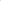 705,0705,0100,0Мероприятие 2 -Аттестация рабочих мест для обработки персональных данных в системе СЭД ЭДОМероприятие 2 -Аттестация рабочих мест для обработки персональных данных в системе СЭД ЭДОМероприятие 2 -Аттестация рабочих мест для обработки персональных данных в системе СЭД ЭДОМероприятие 2 -Аттестация рабочих мест для обработки персональных данных в системе СЭД ЭДОМероприятие 2 -Аттестация рабочих мест для обработки персональных данных в системе СЭД ЭДОАттестация  6 рабочих мест кол-во90,090,0100N п/пЦелевой показатель (индикатор) (наименование)Ед. изм.Отчетный год 2021Отчетный год 2021Отчетный год 2021N п/пЦелевой показатель (индикатор) (наименование)Ед. изм.ПланФакт% испол.1235671.1.Обеспечение жильем молодых семейкол-во семей66   1001.3Обеспечение жилыми помещениями детей-сирот, детей, оставшихся без попечения родителей, лиц из числа детей-сирот и детей, оставшихся без попе-чения родителейкол-во человек54  801.4Капитальный ремонт многоквартирных домов в МО «Гиагинский район»кол-во домов      7       7100№ п/пЦелевой показатель (индикатор) Ед. изм.Значения целевых показателей Значения целевых показателей Значения целевых показателей Значения целевых показателей Обоснование отклонений значений показателя № п/пЦелевой показатель (индикатор) Ед. изм.2021 год2021 год2021 год2021 годОбоснование отклонений значений показателя № п/пЦелевой показатель (индикатор) Ед. изм.планФакт%испол.123456771.Количество детей, охваченных мероприятиями, направленными на снижение уровня детской и младенческой смертности: иммунизация и диспансеризациячел.60626235102,92.Количество жителей Гиагинского района, участвующих в реализа-ции мероприятийчел.60051585,8Продление ограничительных мер по распространению новой коро-навирусной инфекции (COVID-19), не позволили в полном объеме провести запланированные  мероприятия Продление ограничительных мер по распространению новой коро-навирусной инфекции (COVID-19), не позволили в полном объеме провести запланированные  мероприятия Наименование показателяПлан 2021 г.Факт 2021 г.Исполнение, %Число проведенных пропагандистских мероприятий372773Увеличение количества участников мероприятий различных социальных и возрастных групп16381650100,7 %Наименование показателяПлан 2021 г.Факт 2021 г.Исполнение, %Количество МСП в расчете на 10,0 тыс. человек населения28327797,9Количество вновь созданных субъектов МСП824300Перечень  мероприятий ВЦП2021 г.2021 г.Исполнение, примечаниеПеречень  мероприятий ВЦП планфактИсполнение, примечание1. Эффективное управление, распоряжение имуществом, находящимся в муниципальной собственности муниципального образования «Гиагинский район»1. Эффективное управление, распоряжение имуществом, находящимся в муниципальной собственности муниципального образования «Гиагинский район»1. Эффективное управление, распоряжение имуществом, находящимся в муниципальной собственности муниципального образования «Гиагинский район»1. Эффективное управление, распоряжение имуществом, находящимся в муниципальной собственности муниципального образования «Гиагинский район»Осуществление оценки объектов муниципальной собственности необходимой для продажи права аренды или права собственности на торгах, размера арендной платы     30,0 30,0    100,0%2.  Совершенствование системы учета и содержание объектов собственности муниципального образования «Гиагинский район», совершенствование механизма управления и распоряжения объектами недвижимости, обеспечение полноты и достоверности учета муниципального имущества 2.  Совершенствование системы учета и содержание объектов собственности муниципального образования «Гиагинский район», совершенствование механизма управления и распоряжения объектами недвижимости, обеспечение полноты и достоверности учета муниципального имущества 2.  Совершенствование системы учета и содержание объектов собственности муниципального образования «Гиагинский район», совершенствование механизма управления и распоряжения объектами недвижимости, обеспечение полноты и достоверности учета муниципального имущества 2.  Совершенствование системы учета и содержание объектов собственности муниципального образования «Гиагинский район», совершенствование механизма управления и распоряжения объектами недвижимости, обеспечение полноты и достоверности учета муниципального имущества Проведение технической инвентаризации объектов недвижимости - зданий, сооружений90,036,5040,56% Укрепление технической оснащенности отдела мущественно-земельных отношений, в том числе приобретение программного обеспечения89,2589,25100%3. Разграничение государственной собственности на землю3. Разграничение государственной собственности на землю3. Разграничение государственной собственности на землю3. Разграничение государственной собственности на землюЗемельные участки расположенные под объектами недвижимости;0,00,0В 2021 году было первоначально запла-нировано 210,0 тыс. руб.  по данным мероприяти-ям, конкурс в 2021 году не состоялся, перенесен на 2022 год, лимиты б/о сняты с ВЦПЗемельные участки, государственная собственность на которые не разграничена;0,00,0В 2021 году было первоначально запла-нировано 210,0 тыс. руб.  по данным мероприяти-ям, конкурс в 2021 году не состоялся, перенесен на 2022 год, лимиты б/о сняты с ВЦП4. Обеспечение сохранности имущества, приведение его в нормативное состояние и соответствие установленным санитарным и техническим правилам и нормам, иным требованиям законодательства4. Обеспечение сохранности имущества, приведение его в нормативное состояние и соответствие установленным санитарным и техническим правилам и нормам, иным требованиям законодательства4. Обеспечение сохранности имущества, приведение его в нормативное состояние и соответствие установленным санитарным и техническим правилам и нормам, иным требованиям законодательства4. Обеспечение сохранности имущества, приведение его в нормативное состояние и соответствие установленным санитарным и техническим правилам и нормам, иным требованиям законодательстваВыполнение работ по капитальному ремонту, ремонту и содержанию автомобильных работ общего пользования муниципального образования «Гиагинский район» и искусственных сооружений на них (включая разработку проектной докумен-тации и проведение необходимых экспертиз), обустройство автомобильных дорог в целях повышения безопасности дорожного движения1021,2140,0в связи с недостаточ-ностью финансовых средств мероприятие не  исполнено в 2021 году Внесение взносов для формирования фонда капитального ремонта общего имущества в многоквартирных домах51,5351,53100,0%Приобретение имущества в муниципальную собственность МО «Гиагинский район»2767,612765,499,9%Содержание и ремонт муниципальной собственности482,8482,34100%ИТОГО4442,43418,5177,0Наименование показателя (индикатора) Программыед. изм.Значение показателя  2021 г.Значение показателя  2021 г.Значение показателя  2021 г.Наименование показателя (индикатора) Программыед. изм.План Факт % испол.отношение количества муниципального имущества, прошедшего государственную регистрацию права, к общему числу муниципального имущества, находящегося в собственности муниципального образования «Гиагинский район»%100100100количество муниципального имущества, находящегося в собственности муниципального образования «Гиагинский район» (кроме земельных участков), в отношении которого проведена процедура независимой оценки рыночной стоимости в течение года;единиц77100количество недвижимого имущества (здания, помещения, строения, сооружения), переданного в аренду в течение годаединиц11100количество земельных участков, предоставленных в аренду в течение годаединиц180189105количество земельных участков, предоставленных в собственность, постоянное (бессрочное) пользование в течение годаединиц2323100количество нарушений земельного законодательства, выявленных в ходе осуществления муниципального земельного контроляединиц000расходы бюджета муниципального образования «Гиагинский район» на капитальный ремонт, техническое содержание зданий, помещений, строений, сооружений, являющихся собственностью муниципального образования «Гиагинский район»тыс. руб.482,8482,8100земельных участков на территории муниципального образования «Гиагинский район»единиц80110137,5доходы от аренды недвижимого имущества (здания, помещения, строения, сооружения)тыс. руб.241,7241,7100доходы от продажи движимого и недвижимого (здания, помещения, строения, сооружения) имуществатыс. руб.3081,93081,9100доходы от аренды муниципальных земельных участковтыс. руб.2947,22297,577,96доходы от аренды земельных участков, государственная собственность на которые не разграничена;тыс. руб.41674,041674,0100доходы от продажи  земельных участков, государственная собственность на которые не разграниченатыс. руб.763,81771,96232,0№ п/пНаименованиеУточнен-ный план, Факт исполнения% испол.1Муниципальная программа «Развитие образования»511340,9509041,299,62Муниципальная программа «Развитие культуры и искусства»161545,96161314,7999,93Муниципальная программа «Управление муниципальными финансами»18945,218944,5100,04Муниципальная программа «Энергосбережение и повышение энергетической эффективности»7418,11416,819,15Муниципальная программа «Развитие молодежной политики»98,498,495,96Муниципальная программа «Развитие физической культуры и спорта» 232,8232,8100,07Муниципальная программа «Развитие сельского хозяйства и комплексное развитие  сельских территорий»483441,6483440,9100,08Муниципальная программа «Защита населения и территории от чрезвычайных ситуаций природного и техногенного характера, обеспечение пожарной безопасности и безопасности и безопасности людей на водных объектах на территории муниципального образования «Гиагинский район»3012,03004,499,79Муниципальная программа «Обеспечение безопасности дорожного движения в Гиагинском районе»160,0159,899,910Муниципальная программа «Доступная среда»556,0546,198,211Муниципальная программа «Развитие информатизации»795,0795,0100,012Муниципальная программа «Обеспечение доступным и комфортным жильем и коммунальными услугами» 11651,79734,483,513Муниципальная программа «Улучшение демографической ситуации на территории муниципального образования» 223,1218,197,814Муниципальная программа «Социальная помощь ветеранам Великой Отечественной войны 1941-1945 годов»44,944,9100,015Муниципальная программа «Укрепление общественного здоровья среди  населения муниципального образования «Гиагинский район»»00Без финансирования16Муниципальная программа «Развитие малого и среднего предпринимательства муниципального образования «Гиагинский район »»00 Без финансированияВсего расходов по муниципальным программам1 199 465,81 188 988,199,11.Муниципальная ведомственная целевая программа «Управление муниципальным имуществом и земельными ресурсами МО «Гиагинский район»4442,43418,577,0ИТОГО по МП и ВЦП1 203 908,21 192 406,699,04№ п/пМуниципальная программаСтепень достижения ЦПСтепень реализации основных мероприятийстепень  соответствия  запланирован-ному уровню затратстепень  соответствия  запланирован-ному уровню затратОценка эффективностиРезультат оценки1Муниципальная программа МО «Гиагинский район» «Развитие образования»0,981,00,9960,9960,98высоко эффективная2Муниципальная программа МО «Гиагинский район» «Развитие культуры и искусства»0,991,00,990,990,99высоко эффективная3Муниципальная программа МО «Гиагинский район» «Управление муниципальными финансами»1,00,991,01,01,0высоко эффективная4Муниципальная программа МО «Гиагинский район» «Энергосбережение и повышение энергетической эффективности»1,00,830,190,190,44низко эффективная5Муниципальная программа МО «Гиагинский район» «Развитие молодежной политики»0,930,960,9630,9630,92высоко эффективная6Муниципальная программа МО «Гиагинский район» «Развитие физической культуры и спорта» 0,880,941,01,00,82умеренно эффективная7Муниципальная программа МО «Гиагинский район» «Развитие сельского хозяйства и комплексное развитие  сельских территорий»1,00,961,01,00,96высоко эффективная8Муниципальная программа МО «Гиагинский район» «Защита населения и территории от чрезвычайных ситуаций природного и техногенного характера, обеспечение пожарной безопасности и безопасности людей на водных объектах на территории муниципального образования «Гиагинский район»0,850,9430,9780,9780,82умеренно эффективная9Муниципальная программа МО «Гиагинский район» «Обеспечение  безопасности дорожного движения в Гиагинском районе»1,00,81,01,00,8умеренно эффективная10Муниципальная программа МО «Гиагинский район» «Доступная среда»1,00,670,990,990,68низко эффективная11Муниципальная программа МО «Гиагинский район» «Развитие информатизации»1,01,01,01,01,0высоко эффективная12Муниципальная программа МО «Гиагинский район» «Обеспечение доступным и комфортным жильем и коммунальными услугами» 0,931,00,90,90,93высоко эффективная13Муниципальная программа МО «Гиагинский район» «Улучшение демографической ситуации на территории муниципального образования» 0,840,751,01,00,63низко эффективная14Муниципальная программа МО «Гиагинский район» «Социальная помощь ветеранам Великой Отечественной войны 1941-1945 годов»1,01,01,01,01,0высоко эффективная15Муниципальная ведомственная целевая программа МО «Гиагинский район» «Регулирование имущественных отношений»0,980,670,670,770,85умеренно эффективная16 Муниципальная программа МО «Гиагинский район» «Укрепление общественного здоровья», принята 17.03.2020-Пост. главы  МО «Гиагинский район»№7300000 Финансирование в 2021 году не планировалось,  продление  ограничи-тельных мер по распрост-ранению новой корона-вирусной инфекции COVID-19, в соответствии с Указом Главы  РА  от 18 марта 2020 года № 27 был наложен запрет на пров-дение мероприятий оценка эффективности не проводи-лась17Муниципальная программа МО «Гиагинский район» «Развитие малого и среднего предпринимательства» принята 30.07.2020-Пост. главы  МО «Гиагинский район»№28900000 Финансирование в 2021 году отсутствует,  продление  ограничи-тельных мер по распрост-ранению новой корона-вирусной инфекции COVID-19, в соответствии с Указом Главы  РА  от 18 марта 2020 года № 27 был наложен запрет на прове-дение мероприятий оценка эффективности не проводи-лась